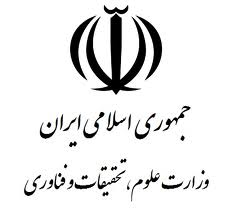 گزارش‌نامه (شناسنامه)علمی عضو هياتعلمي آموزشي متقاضی تبدیل وضعیتاز رسمی آزمایشی بهرسمی قطعیبر اساس درصد تعیین شده حسب ابلاغیه شماره189576/15 مورخ 17/08/96از آییننامه ارتقای مرتبه اعضای هیاتعلمی مصوب جلسه 776 مورخ 18/12/94 شورای عالی انقلاب فرهنگی و شيوهنامه اجراييآنتذکرات مهم:کاربرگهای دست نویس و یا مخدوش (دارای خط خوردگی، لاک گرفتگی و ...) فاقد اعتبار بوده و قابل ثبت در دبیرخانه هیات اجرایی جذب نمیباشد.کاربرگهای "فاقد شماره و تاریخ ثبت دبیرخانه هیات اجرایی جذب " و "فاقد تایید مراجع ذیربط" قابل بررسی نمیباشد.مسئولیت تکمیل، تطبیق و تأیید مندرجات کلیه کاربرگها حسب مورد بر عهده امضا کنندگان یا مراجع تأیید کننده ذیل کاربرگهاي مربوط است.ارائه مستندات موارد مندرج در کاربرگها (آثار و تألیفات، تأییدیهها و ...) الزامی می باشد.در هر مرحلهای که صحت، اصالت و اعتبار مدرک و اطلاعات ارائه شده از طرف متقاضی، مورد خدشه قرار گیرد، موضوع براي بررسی به مراجع ذيصلاح ارجاع میشود.تکمیل تمام موارد فوق الزامی می باشد.کاربرگ الفنام مؤسسه:شماره ثبت اولیه در دبیرخانه هیات اجرایی جذب موسسه :                                                      تاریخ ثبت اولیه:     الف -1- مشخصات عمومی متقاضیالف -1- مشخصات عمومی متقاضیالف -1- مشخصات عمومی متقاضیالف -1- مشخصات عمومی متقاضینام خانوادگی:رشته/گرایش:گروه:             وضعیت قبلی: کارشناس:□                      پیمانی: □نام:مرتبه علمی بدو استخدام:تاریخ تبديل وضعيت به رسمی آزمایشی:      تاریخ آخرین ترفیع:              تاریخ تولد:مرتبه علمی فعلی:آیا از موسسه دیگر انتقال یافته‌اید:خیر□بلی□ نام موسسه:کد ملی:پایه فعلی:آیا از موسسه دیگر انتقال یافته‌اید:خیر□بلی□ نام موسسه:الف-2- سوابق تحصیلیالف-2- سوابق تحصیلیالف-2- سوابق تحصیلیالف-2- سوابق تحصیلیالف-2- سوابق تحصیلیمقطع تحصیلیکارشناسی (B.Sc)/ سطح 2 حوزهکارشناسی‌ارشد (M.Sc)/سطح 3 حوزه/دکترای حرفه‌ای (M.D)کارشناسی‌ارشد (M.Sc)/سطح 3 حوزه/دکترای حرفه‌ای (M.D)دکترای تخصصی (Ph.D) /سطح 4 حوزهرشته تحصیلی و گرایشمؤسسه محل اخذ مدرکشهر و کشور محل اخذ مدرکمعدلتاریخ اخذ مدرکعنوان پایان‌نامه یا رسالهعضو هیات علمینام و نام خانوادگی:امضاء:دبیر کمیته منتخب:نام و نام خانوادگی:امضاء:دبیر کمیته منتخب:نام و نام خانوادگی:امضاء:رییس كميسيون تخصصي:نام و نام خانوادگی:امضاء:دبیر هیات اجرایی جذب موسسه:نام و نام خانوادگی:امضاء:كاربرگ ب 1صورتجلسه كميسيون فرهنگي (صورتجلسه کمیسیون تخصصی موضوع ماده 1)  درخصوص تبدیل وضعیت از ...... به ......   آقاي/خانم …شماره و تاريخ ثبت:تقاضای آقاي/خانم ............  در جلسه مورخ .......... کمیسیون فرهنگي (صورتجلسه کمیسیون تخصصی موضوع ماده 1) مطرح و با عنايت به اخذ ...........امتیـاز از فعاليتهاي فرهنگي، حـداقل امتيــاز لازم از ماده «1» را براي تبدیل وضعیت از ........ به ........   :□دارا مي‌باشد و بنا بر اين در صورت احراز ساير شرايط مربوطبهمواد «2»، «3» و «4» حسب مورد (درصد مصوب امنای موسسه و مطابق ابلاغیه شماره 189576/15 مورخ 17/08/96)از آییننامه ارتقای مرتبه از سوي كميسيون تخصصي موسسه، پرونده نامبرده واجد شرايط لازم جهت طرح در هیات اجرایی جذب موسسه تشخيص داده شد. □دارا نمي‌باشد و بنا بر اين پرونده نامبرده واجد شرايط لازم جهت طرح در هیات اجرایی جذب موسسه تشخيص داده نشد. ردیفنام و نام خانوادگينام و نام خانوادگيسمتمرتبه علمیرشته تخصصيامضاءتقاضای آقاي/خانم ............  در جلسه مورخ .......... کمیسیون فرهنگي (صورتجلسه کمیسیون تخصصی موضوع ماده 1) مطرح و با عنايت به اخذ ...........امتیـاز از فعاليتهاي فرهنگي، حـداقل امتيــاز لازم از ماده «1» را براي تبدیل وضعیت از ........ به ........   :□دارا مي‌باشد و بنا بر اين در صورت احراز ساير شرايط مربوطبهمواد «2»، «3» و «4» حسب مورد (درصد مصوب امنای موسسه و مطابق ابلاغیه شماره 189576/15 مورخ 17/08/96)از آییننامه ارتقای مرتبه از سوي كميسيون تخصصي موسسه، پرونده نامبرده واجد شرايط لازم جهت طرح در هیات اجرایی جذب موسسه تشخيص داده شد. □دارا نمي‌باشد و بنا بر اين پرونده نامبرده واجد شرايط لازم جهت طرح در هیات اجرایی جذب موسسه تشخيص داده نشد. توضیحات لازم در صورت عدم موافقت:توضیحات لازم در صورت عدم موافقت:توضیحات لازم در صورت عدم موافقت:توضیحات لازم در صورت عدم موافقت:توضیحات لازم در صورت عدم موافقت:توضیحات لازم در صورت عدم موافقت:توضیحات لازم در صورت عدم موافقت:توضیحات لازم در صورت عدم موافقت:دبير کمیسیون فرهنگينام و نام خانوادگی:                                                        امضاء:دبير کمیسیون فرهنگينام و نام خانوادگی:                                                        امضاء:دبير کمیسیون فرهنگينام و نام خانوادگی:                                                        امضاء:رييس کمیسیون فرهنگينام و نام خانوادگی:                                                         امضاء:رييس کمیسیون فرهنگينام و نام خانوادگی:                                                         امضاء:رييس کمیسیون فرهنگينام و نام خانوادگی:                                                         امضاء:رييس کمیسیون فرهنگينام و نام خانوادگی:                                                         امضاء:رييس کمیسیون فرهنگينام و نام خانوادگی:                                                         امضاء:كاربرگ ب 2صورتجلسه كميته منتخب درخصوص تبدیل وضعیتاز ........ به ...... آقاي/خانم         شماره و تاريخ ثبت:تقاضای آقاي/خانم ....  در جلسه مورخ ..........کمیته منتخب موسسه مطرح و با عنايت به امتیازات اخذ شده از مواد ذیل:تقاضای آقاي/خانم ....  در جلسه مورخ ..........کمیته منتخب موسسه مطرح و با عنايت به امتیازات اخذ شده از مواد ذیل:ردیفنام و نام خانوادگينام و نام خانوادگيسمتمرتبه علمیرشته تخصصيامضاءتقاضای آقاي/خانم ....  در جلسه مورخ ..........کمیته منتخب موسسه مطرح و با عنايت به امتیازات اخذ شده از مواد ذیل:تقاضای آقاي/خانم ....  در جلسه مورخ ..........کمیته منتخب موسسه مطرح و با عنايت به امتیازات اخذ شده از مواد ذیل:ردیفنام و نام خانوادگينام و نام خانوادگيسمتمرتبه علمیرشته تخصصيامضاءامتیاز ماده 2امتیاز ماده 3امتیاز ماده 4مجموع حداقل امتياز لازم را براي تبدیل وضعیت براساس (درصد مصوب امنای موسسه و مطابق ابلاغیه شماره 189576/15 مورخ 17/08/96)):□دارا مي‌باشد و بنا بر اين در صورت احراز شرایط مربوط به ماده «1» از سوي كميسيون فرهنگي(صورتجلسه کمیسیون تخصصی موضوع ماده 1)،پرونده نامبرده واجد شرايط لازم جهت طرح در كميسيون تخصصي موسسه تشخيص داده شد.□دارا نمي‌باشد و بنا بر اين پرونده نامبرده واجد شرايط لازم جهت طرح در كميسيون تخصصي ذي‌ربط تشخيص داده نشد.حداقل امتياز لازم را براي تبدیل وضعیت براساس (درصد مصوب امنای موسسه و مطابق ابلاغیه شماره 189576/15 مورخ 17/08/96)):□دارا مي‌باشد و بنا بر اين در صورت احراز شرایط مربوط به ماده «1» از سوي كميسيون فرهنگي(صورتجلسه کمیسیون تخصصی موضوع ماده 1)،پرونده نامبرده واجد شرايط لازم جهت طرح در كميسيون تخصصي موسسه تشخيص داده شد.□دارا نمي‌باشد و بنا بر اين پرونده نامبرده واجد شرايط لازم جهت طرح در كميسيون تخصصي ذي‌ربط تشخيص داده نشد.دلايل عدم موافقت:دلايل عدم موافقت:دلايل عدم موافقت:دلايل عدم موافقت:دلايل عدم موافقت:دلايل عدم موافقت:دلايل عدم موافقت:دلايل عدم موافقت:دلايل عدم موافقت:دبير کمیته منتخبنام و نام خانوادگی:                                         امضاء:دبير کمیته منتخبنام و نام خانوادگی:                                         امضاء:دبير کمیته منتخبنام و نام خانوادگی:                                         امضاء:دبير کمیته منتخبنام و نام خانوادگی:                                         امضاء:رييس كميته منتخبنام و نام خانوادگی:                                                امضاء:رييس كميته منتخبنام و نام خانوادگی:                                                امضاء:رييس كميته منتخبنام و نام خانوادگی:                                                امضاء:رييس كميته منتخبنام و نام خانوادگی:                                                امضاء:رييس كميته منتخبنام و نام خانوادگی:                                                امضاء:كاربرگ ب 3صورتجلسه كميسيون تخصصي درخصوص تبدیل وضعیت از ......... به ..........  آقاي/خانم ...... شماره و تاريخ ثبت:تقاضای آقاي/خانم ....  در جلسه مورخ ..........كميسيون تخصصي موسسه مطرح و با عنايت به امتیازات اخذ شده از مواد ذیل:تقاضای آقاي/خانم ....  در جلسه مورخ ..........كميسيون تخصصي موسسه مطرح و با عنايت به امتیازات اخذ شده از مواد ذیل:ردیفنام و نام خانوادگينام و نام خانوادگيسمتمرتبه علمیرشته تخصصيامضاءتقاضای آقاي/خانم ....  در جلسه مورخ ..........كميسيون تخصصي موسسه مطرح و با عنايت به امتیازات اخذ شده از مواد ذیل:تقاضای آقاي/خانم ....  در جلسه مورخ ..........كميسيون تخصصي موسسه مطرح و با عنايت به امتیازات اخذ شده از مواد ذیل:ردیفنام و نام خانوادگينام و نام خانوادگيسمتمرتبه علمیرشته تخصصيامضاءامتیاز ماده 2امتیاز ماده 3امتیاز ماده 4مجموع حداقل امتياز لازم براساس (درصد مصوب امنای موسسه و مطابق ابلاغیه شماره 189576/15 مورخ 17/08/96))را براي تبدیل وضعیت از ........ به ........   :□دارا مي‌باشد و بنا بر اين در صورت احراز شرایط مربوط به ماده «1» از سوي كميسيون فرهنگي(صورتجلسه کمیسیون تخصصی موضوع ماده 1)، پرونده نامبرده واجد شرايط لازم جهت طرح در هیات اجرایی جذب موسسه تشخيص داده شد.□دارا نمي‌باشد و بنا بر اين پرونده نامبرده واجد شرايط لازم جهت طرح در هیات اجرایی جذب موسسه تشخيص داده نشد.حداقل امتياز لازم براساس (درصد مصوب امنای موسسه و مطابق ابلاغیه شماره 189576/15 مورخ 17/08/96))را براي تبدیل وضعیت از ........ به ........   :□دارا مي‌باشد و بنا بر اين در صورت احراز شرایط مربوط به ماده «1» از سوي كميسيون فرهنگي(صورتجلسه کمیسیون تخصصی موضوع ماده 1)، پرونده نامبرده واجد شرايط لازم جهت طرح در هیات اجرایی جذب موسسه تشخيص داده شد.□دارا نمي‌باشد و بنا بر اين پرونده نامبرده واجد شرايط لازم جهت طرح در هیات اجرایی جذب موسسه تشخيص داده نشد.دلايل عدم موافقت:دلايل عدم موافقت:دلايل عدم موافقت:دلايل عدم موافقت:دلايل عدم موافقت:دلايل عدم موافقت:دلايل عدم موافقت:دلايل عدم موافقت:دلايل عدم موافقت:رییس كميسيون تخصصي:نام و نام خانوادگی:                                         امضاء:رییس كميسيون تخصصي:نام و نام خانوادگی:                                         امضاء:رییس كميسيون تخصصي:نام و نام خانوادگی:                                         امضاء:رییس كميسيون تخصصي:نام و نام خانوادگی:                                         امضاء:دبیرهیات اجرایی جذب  نام و نام خانوادگی:                                                امضاء:دبیرهیات اجرایی جذب  نام و نام خانوادگی:                                                امضاء:دبیرهیات اجرایی جذب  نام و نام خانوادگی:                                                امضاء:دبیرهیات اجرایی جذب  نام و نام خانوادگی:                                                امضاء:دبیرهیات اجرایی جذب  نام و نام خانوادگی:                                                امضاء:كاربرگ ب 4صورتجلسه هیات اجرایی جذب  درخصوص تبدیل وضعیت از .......به ........ آقاي/خانم .......  شماره و تاريخ ثبت:به پیشنهاد کمیسیون فرهنگي و همچنین كميسيون تخصصيمؤسسه مبنی بر تبدیل وضعیت آقای/ خانم ............... از ............ به.................... در جلسه مورخ ................. هيات اجرایی جذب مطرح و صلاحیت ایشان با توجه به كسب ....... امتیاز به شرح جدول زیر: به پیشنهاد کمیسیون فرهنگي و همچنین كميسيون تخصصيمؤسسه مبنی بر تبدیل وضعیت آقای/ خانم ............... از ............ به.................... در جلسه مورخ ................. هيات اجرایی جذب مطرح و صلاحیت ایشان با توجه به كسب ....... امتیاز به شرح جدول زیر: ردیفنام و نام خانوادگينام و نام خانوادگيسمتمرتبه علمیرشته تخصصيامضاءبه پیشنهاد کمیسیون فرهنگي و همچنین كميسيون تخصصيمؤسسه مبنی بر تبدیل وضعیت آقای/ خانم ............... از ............ به.................... در جلسه مورخ ................. هيات اجرایی جذب مطرح و صلاحیت ایشان با توجه به كسب ....... امتیاز به شرح جدول زیر: به پیشنهاد کمیسیون فرهنگي و همچنین كميسيون تخصصيمؤسسه مبنی بر تبدیل وضعیت آقای/ خانم ............... از ............ به.................... در جلسه مورخ ................. هيات اجرایی جذب مطرح و صلاحیت ایشان با توجه به كسب ....... امتیاز به شرح جدول زیر: ردیفنام و نام خانوادگينام و نام خانوادگيسمتمرتبه علمیرشته تخصصيامضاءبه پیشنهاد کمیسیون فرهنگي و همچنین كميسيون تخصصيمؤسسه مبنی بر تبدیل وضعیت آقای/ خانم ............... از ............ به.................... در جلسه مورخ ................. هيات اجرایی جذب مطرح و صلاحیت ایشان با توجه به كسب ....... امتیاز به شرح جدول زیر: به پیشنهاد کمیسیون فرهنگي و همچنین كميسيون تخصصيمؤسسه مبنی بر تبدیل وضعیت آقای/ خانم ............... از ............ به.................... در جلسه مورخ ................. هيات اجرایی جذب مطرح و صلاحیت ایشان با توجه به كسب ....... امتیاز به شرح جدول زیر: امتیاز ماده 1امتیاز ماده 2امتیاز ماده 3امتیاز ماده 4مجموع از مواد4 گانه براساس (درصد مصوب امنای موسسهو مطابق ابلاغیه شماره 189576/15 مورخ 17/08/96)) از آيیننامه ارتقاء مرتبه،با ............ رأی موافق و ........... رأی مخالف □  مورد تصویب قرار گرفت.□  مورد تصويب قرار نگرفت.از مواد4 گانه براساس (درصد مصوب امنای موسسهو مطابق ابلاغیه شماره 189576/15 مورخ 17/08/96)) از آيیننامه ارتقاء مرتبه،با ............ رأی موافق و ........... رأی مخالف □  مورد تصویب قرار گرفت.□  مورد تصويب قرار نگرفت.دبیرهیات اجرایی جذب  نام و نام خانوادگی:                                                       امضاء:دبیرهیات اجرایی جذب  نام و نام خانوادگی:                                                       امضاء:دبیرهیات اجرایی جذب  نام و نام خانوادگی:                                                       امضاء:دبیرهیات اجرایی جذب  نام و نام خانوادگی:                                                       امضاء:رییسهیات اجرایی جذب  نام و نام خانوادگی:                                                       امضاء:رییسهیات اجرایی جذب  نام و نام خانوادگی:                                                       امضاء:رییسهیات اجرایی جذب  نام و نام خانوادگی:                                                       امضاء:رییسهیات اجرایی جذب  نام و نام خانوادگی:                                                       امضاء:رییسهیات اجرایی جذب  نام و نام خانوادگی:                                                       امضاء:کاربرگ‌های ماده 1 نام موسسه:نام و نام خانوادگی عضو هیات علمی:رشته تحصیلی:گروه:1-1- تدوین کتاب، مقاله و تولید اثر بدیع و ارزنده هنری با رویکرد اسلامی در حوزههای فرهنگی، تربیتی و اجتماعی1-1- تدوین کتاب، مقاله و تولید اثر بدیع و ارزنده هنری با رویکرد اسلامی در حوزههای فرهنگی، تربیتی و اجتماعی1-1- تدوین کتاب، مقاله و تولید اثر بدیع و ارزنده هنری با رویکرد اسلامی در حوزههای فرهنگی، تربیتی و اجتماعی1-1- تدوین کتاب، مقاله و تولید اثر بدیع و ارزنده هنری با رویکرد اسلامی در حوزههای فرهنگی، تربیتی و اجتماعی1-1- تدوین کتاب، مقاله و تولید اثر بدیع و ارزنده هنری با رویکرد اسلامی در حوزههای فرهنگی، تربیتی و اجتماعیردیفعنوان اثر(کتاب، مقاله و اثر بدیع و ارزنده هنری) نوع فعالیت(فرهنگی، تربیتی، اجتماعی، تلفیقی)نوع اثرنوع اثرنوع اثرنوع اثرتاریخ انتشار و یا گواهی پذیرش چاپ(ماه – سال)نام متقاضي و همکاران به ترتیب اولویت ثبت شدهامتیازکمیسیون فرهنگيردیفعنوان اثر(کتاب، مقاله و اثر بدیع و ارزنده هنری) نوع فعالیت(فرهنگی، تربیتی، اجتماعی، تلفیقی)کتابمقالهاثر بدیع  و ارزنده هنریاثر بدیع  و ارزنده هنریتاریخ انتشار و یا گواهی پذیرش چاپ(ماه – سال)نام متقاضي و همکاران به ترتیب اولویت ثبت شدهامتیازکمیسیون فرهنگيجـمـع کـلجـمـع کـلجـمـع کـلجـمـع کـلجـمـع کـلجـمـع کـلجـمـع کـلجـمـع کـلجـمـع کـلنام و نام خانوادگي متقاضيامضاءنام و نام خانوادگي متقاضيامضاءنام و نام خانوادگي متقاضيامضاءنام و نام خانوادگي متقاضيامضاءنام و نام خانوادگي متقاضيامضاءنام و نام خانوادگي متقاضيامضاءنام و نام خانوادگي دبير كميسيون فرهنگيامضاءنام و نام خانوادگي دبير كميسيون فرهنگيامضاءنام و نام خانوادگي دبير كميسيون فرهنگيامضاءنام و نام خانوادگي دبير كميسيون فرهنگيامضاءکاربرگ‌های ماده 1 نام موسسه:نام و نام خانوادگی عضو هیات علمی:رشته تحصیلی:گروه:1-2- تهیه و تدوین پیوست فرهنگی برای فعالیتها و همکاریهاي موثر در اجرای امور فرهنگی بر اساس سیاستهای کلی برنامههای پنجساله توسعه و سیاستهاي شورای اسلامی شدن دانشگاهها و مراکز آموزشی1-2- تهیه و تدوین پیوست فرهنگی برای فعالیتها و همکاریهاي موثر در اجرای امور فرهنگی بر اساس سیاستهای کلی برنامههای پنجساله توسعه و سیاستهاي شورای اسلامی شدن دانشگاهها و مراکز آموزشی1-2- تهیه و تدوین پیوست فرهنگی برای فعالیتها و همکاریهاي موثر در اجرای امور فرهنگی بر اساس سیاستهای کلی برنامههای پنجساله توسعه و سیاستهاي شورای اسلامی شدن دانشگاهها و مراکز آموزشی1-2- تهیه و تدوین پیوست فرهنگی برای فعالیتها و همکاریهاي موثر در اجرای امور فرهنگی بر اساس سیاستهای کلی برنامههای پنجساله توسعه و سیاستهاي شورای اسلامی شدن دانشگاهها و مراکز آموزشی1-2- تهیه و تدوین پیوست فرهنگی برای فعالیتها و همکاریهاي موثر در اجرای امور فرهنگی بر اساس سیاستهای کلی برنامههای پنجساله توسعه و سیاستهاي شورای اسلامی شدن دانشگاهها و مراکز آموزشیردیفعنوان پیوست فرهنگی/عنوان فعالیت و همکاری موثر 
در اجرای امور فرهنگیشرح فعالیتتاريخ انجام فعاليتتاريخ انجام فعاليتمرجع تأیید کنندهنام متقاضي و همکاران به ترتیب اولویت ثبت شدهامتیازکمیسیون فرهنگي جمع کلجمع کلجمع کلجمع کلجمع کلجمع کلجمع کلنام و نام خانوادگي متقاضيامضاءنام و نام خانوادگي متقاضيامضاءنام و نام خانوادگي متقاضيامضاءنام و نام خانوادگي متقاضيامضاءنام و نام خانوادگي دبير كميسيون فرهنگيامضاءنام و نام خانوادگي دبير كميسيون فرهنگيامضاءنام و نام خانوادگي دبير كميسيون فرهنگيامضاءنام و نام خانوادگي دبير كميسيون فرهنگيامضاءکاربرگ‌های ماده 1 نام موسسه:نام و نام خانوادگی عضو هیات علمی:رشته تحصیلی:گروه:1-3-  مشاوره فرهنگی یا همکاری موثر با تشکلهای قانونمند دانشجویان، اعضای هیاتعلمی، طلاب و نهادهای فرهنگی فعال در موسسه یا حوزه علمیه بهمنظور ترویج فعالیت در حوزه فرهنگ1-3-  مشاوره فرهنگی یا همکاری موثر با تشکلهای قانونمند دانشجویان، اعضای هیاتعلمی، طلاب و نهادهای فرهنگی فعال در موسسه یا حوزه علمیه بهمنظور ترویج فعالیت در حوزه فرهنگ1-3-  مشاوره فرهنگی یا همکاری موثر با تشکلهای قانونمند دانشجویان، اعضای هیاتعلمی، طلاب و نهادهای فرهنگی فعال در موسسه یا حوزه علمیه بهمنظور ترویج فعالیت در حوزه فرهنگ1-3-  مشاوره فرهنگی یا همکاری موثر با تشکلهای قانونمند دانشجویان، اعضای هیاتعلمی، طلاب و نهادهای فرهنگی فعال در موسسه یا حوزه علمیه بهمنظور ترویج فعالیت در حوزه فرهنگ1-3-  مشاوره فرهنگی یا همکاری موثر با تشکلهای قانونمند دانشجویان، اعضای هیاتعلمی، طلاب و نهادهای فرهنگی فعال در موسسه یا حوزه علمیه بهمنظور ترویج فعالیت در حوزه فرهنگردیفعنوان مشاوره فرهنگی یا همکاری موثر با تشکلهای قانونمند دانشجویان، .....شرح فعاليتشرح فعاليتتاريخ انجام فعاليتتاريخ انجام فعاليتمرجع تأييد کننده امتیازکمیسیون فرهنگيردیفعنوان مشاوره فرهنگی یا همکاری موثر با تشکلهای قانونمند دانشجویان، .....شرح فعاليتشرح فعاليتشروعپايان مرجع تأييد کننده امتیازکمیسیون فرهنگي                                                                                                                                                                                                  جمـع کـل                                                                                                                                                                                                  جمـع کـل                                                                                                                                                                                                  جمـع کـل                                                                                                                                                                                                  جمـع کـل                                                                                                                                                                                                  جمـع کـل                                                                                                                                                                                                  جمـع کـل                                                                                                                                                                                                  جمـع کـلنام و نام خانوادگي متقاضيامضاءنام و نام خانوادگي متقاضيامضاءنام و نام خانوادگي متقاضيامضاءنام و نام خانوادگي دبير كميسيون فرهنگيامضاءنام و نام خانوادگي دبير كميسيون فرهنگيامضاءنام و نام خانوادگي دبير كميسيون فرهنگيامضاءنام و نام خانوادگي دبير كميسيون فرهنگيامضاءنام و نام خانوادگي دبير كميسيون فرهنگيامضاءکاربرگ‌های ماده 1 نام موسسه:نام و نام خانوادگی عضو هیات علمی:رشته تحصیلی:گروه:1-4- استاد مشاور فرهنگی با حکم معاون فرهنگی موسسه یا معاون فرهنگی بنیاد ملی نخبگان و تایید موسسه محل خدمت 1-4- استاد مشاور فرهنگی با حکم معاون فرهنگی موسسه یا معاون فرهنگی بنیاد ملی نخبگان و تایید موسسه محل خدمت 1-4- استاد مشاور فرهنگی با حکم معاون فرهنگی موسسه یا معاون فرهنگی بنیاد ملی نخبگان و تایید موسسه محل خدمت 1-4- استاد مشاور فرهنگی با حکم معاون فرهنگی موسسه یا معاون فرهنگی بنیاد ملی نخبگان و تایید موسسه محل خدمت 1-4- استاد مشاور فرهنگی با حکم معاون فرهنگی موسسه یا معاون فرهنگی بنیاد ملی نخبگان و تایید موسسه محل خدمت ردیفعنوان حکمواحد دانشگاهی محل فعالیتمشخصات ابلاغ مشخصات ابلاغ مشخصات ابلاغ تاریخ انجام فعالیتتاریخ انجام فعالیتامتیازکمیسیون فرهنگيردیفعنوان حکمواحد دانشگاهی محل فعالیتشمارهشمارهتاریخشروعپايان امتیازکمیسیون فرهنگيجـمـع کلجـمـع کلجـمـع کلجـمـع کلجـمـع کلجـمـع کلجـمـع کلجـمـع کلنام و نام خانوادگي متقاضيامضاءنام و نام خانوادگي متقاضيامضاءنام و نام خانوادگي متقاضيامضاءنام و نام خانوادگي متقاضيامضاءنام و نام خانوادگي دبير كميسيون فرهنگيامضاءنام و نام خانوادگي دبير كميسيون فرهنگيامضاءنام و نام خانوادگي دبير كميسيون فرهنگيامضاءنام و نام خانوادگي دبير كميسيون فرهنگيامضاءنام و نام خانوادگي دبير كميسيون فرهنگيامضاءکاربرگ‌های ماده 1 نام موسسه:نام و نام خانوادگی عضو هیاتعلمی:رشته تحصیلی:گروه:1-5- مسئولیتپذیری در اصلاح و هدایت نگرشهای مطلوب فرهنگی و مشارکت یا انجام فعالیتهای فرهنگی، تربیتی و اجتماعی و یا عناوین مشابه برای کلیه اقشار دانشگاهی (دانشجویان، استادان و کارکنان) با کسب موافقت موسسه محل خدمت1-5- مسئولیتپذیری در اصلاح و هدایت نگرشهای مطلوب فرهنگی و مشارکت یا انجام فعالیتهای فرهنگی، تربیتی و اجتماعی و یا عناوین مشابه برای کلیه اقشار دانشگاهی (دانشجویان، استادان و کارکنان) با کسب موافقت موسسه محل خدمت1-5- مسئولیتپذیری در اصلاح و هدایت نگرشهای مطلوب فرهنگی و مشارکت یا انجام فعالیتهای فرهنگی، تربیتی و اجتماعی و یا عناوین مشابه برای کلیه اقشار دانشگاهی (دانشجویان، استادان و کارکنان) با کسب موافقت موسسه محل خدمت1-5- مسئولیتپذیری در اصلاح و هدایت نگرشهای مطلوب فرهنگی و مشارکت یا انجام فعالیتهای فرهنگی، تربیتی و اجتماعی و یا عناوین مشابه برای کلیه اقشار دانشگاهی (دانشجویان، استادان و کارکنان) با کسب موافقت موسسه محل خدمت1-5- مسئولیتپذیری در اصلاح و هدایت نگرشهای مطلوب فرهنگی و مشارکت یا انجام فعالیتهای فرهنگی، تربیتی و اجتماعی و یا عناوین مشابه برای کلیه اقشار دانشگاهی (دانشجویان، استادان و کارکنان) با کسب موافقت موسسه محل خدمتردیفعنوان متناسب با نوع فعالیتعنوان متناسب با نوع فعالیتعنوان متناسب با نوع فعالیتعنوان متناسب با نوع فعالیتنيمسال تحصيلي نيمسال تحصيلي امتیازکمیسیون فرهنگيردیفطراحي، برنامهریزی و مشارکت در امور فرهنگی، تربیتی، اجتماعی و علمی برای دانشجویان، اعضای هیاتعلمی، طلابو کارکنانعضویت در کمیتههای اخلاق مراکز تحقیقاتی، بیمارستانها و دانشگاههاسایر فعالیتهای مرتبط از قبیل:الف) عرضه خدمات مشاورهای علمی، فرهنگی، تربیتی، اجتماعی و آموزشی به دانشجویان و طلابب) حضور مستمر و موثر در مراکز دانشجویی اعم از کانونها، مساجد، خوابگاهها و ...ج) مشارکت در ترویج علمی و فرهنگی الگوی اسلامی_ایرانی پیشرفت با تایید کمیسیون تخصصی ذیربطد) مشارکت فعالانه در تشکیل جلسات هماندیشی اساتیدسایر فعالیتهای مرتبط از قبیل:الف) عرضه خدمات مشاورهای علمی، فرهنگی، تربیتی، اجتماعی و آموزشی به دانشجویان و طلابب) حضور مستمر و موثر در مراکز دانشجویی اعم از کانونها، مساجد، خوابگاهها و ...ج) مشارکت در ترویج علمی و فرهنگی الگوی اسلامی_ایرانی پیشرفت با تایید کمیسیون تخصصی ذیربطد) مشارکت فعالانه در تشکیل جلسات هماندیشی اساتیداول دوم امتیازکمیسیون فرهنگيجمـع کـلجمـع کـلجمـع کـلجمـع کـلجمـع کـلجمـع کـلجمـع کـلنام و نام خانوادگي متقاضيامضاءنام و نام خانوادگي متقاضيامضاءنام و نام خانوادگي متقاضيامضاءنام و نام خانوادگي متقاضيامضاءنام و نام خانوادگي دبير كميسيون فرهنگيامضاءنام و نام خانوادگي دبير كميسيون فرهنگيامضاءنام و نام خانوادگي دبير كميسيون فرهنگيامضاءنام و نام خانوادگي دبير كميسيون فرهنگيامضاءکاربرگ‌های ماده 1 نام موسسه:نام و نام خانوادگی عضو هیات علمی:رشته تحصیلی:گروه:1-6- استمرار در تقید و پایبندی به ارزشهای دینی، فرهنگی، ملی، انقلابی و صداقت و امانتداری با تایید مرجع ذیصلاح1-6- استمرار در تقید و پایبندی به ارزشهای دینی، فرهنگی، ملی، انقلابی و صداقت و امانتداری با تایید مرجع ذیصلاح1-6- استمرار در تقید و پایبندی به ارزشهای دینی، فرهنگی، ملی، انقلابی و صداقت و امانتداری با تایید مرجع ذیصلاح1-6- استمرار در تقید و پایبندی به ارزشهای دینی، فرهنگی، ملی، انقلابی و صداقت و امانتداری با تایید مرجع ذیصلاح1-6- استمرار در تقید و پایبندی به ارزشهای دینی، فرهنگی، ملی، انقلابی و صداقت و امانتداری با تایید مرجع ذیصلاحردیفشرح فعالیتنيمسال تحصيلينيمسال تحصيلينيمسال تحصيليامتياز هر نيمسال تحصيليمرجع تأیید کننده در مؤسسهامتیازکمیسیون فرهنگيردیفشرح فعالیتاولاولدومامتياز هر نيمسال تحصيليمرجع تأیید کننده در مؤسسهامتیازکمیسیون فرهنگيجــــــــــــمـــــــــــع کـــــــــــــلجــــــــــــمـــــــــــع کـــــــــــــلجــــــــــــمـــــــــــع کـــــــــــــلجــــــــــــمـــــــــــع کـــــــــــــلجــــــــــــمـــــــــــع کـــــــــــــلجــــــــــــمـــــــــــع کـــــــــــــلجــــــــــــمـــــــــــع کـــــــــــــلنام و نام خانوادگي متقاضيامضاءنام و نام خانوادگي متقاضيامضاءنام و نام خانوادگي متقاضيامضاءنام و نام خانوادگي دبير كميسيون فرهنگيامضاءنام و نام خانوادگي دبير كميسيون فرهنگيامضاءنام و نام خانوادگي دبير كميسيون فرهنگيامضاءنام و نام خانوادگي دبير كميسيون فرهنگيامضاءنام و نام خانوادگي دبير كميسيون فرهنگيامضاءکاربرگ‌های ماده 1 نام موسسه:نام و نام خانوادگی عضو هیات علمی:رشته تحصیلی:گروه:1-7- کسب جوایز فرهنگی (در زمینه ترویج فرهنگ ایثار و شهادت، مسئولیتهای فرهنگی و...)ردیفعنوان جایزه زمینه جایزه اعطا شدهزمینه جایزه اعطا شدهزمینه جایزه اعطا شدهمرجع اعطای جایزهمرجع اعطای جایزهاسامی سایر افرادی که جایزه به صورت مشترک به آنان تعلق گرفته است.امتیازکمیسیون فرهنگيردیفعنوان جایزه ترویج فرهنگ ایثار و شهادتمسئولیتهای فرهنگیسایر زمینههامرجع اعطای جایزهمرجع اعطای جایزهاسامی سایر افرادی که جایزه به صورت مشترک به آنان تعلق گرفته است.امتیازکمیسیون فرهنگيجـمـع کـلجـمـع کـلجـمـع کـلجـمـع کـلجـمـع کـلجـمـع کـلجـمـع کـلجـمـع کـلنام و نام خانوادگي متقاضيامضاءنام و نام خانوادگي متقاضيامضاءنام و نام خانوادگي متقاضيامضاءنام و نام خانوادگي متقاضيامضاءنام و نام خانوادگي متقاضيامضاءنام و نام خانوادگي متقاضيامضاءنام و نام خانوادگي دبير كميسيون فرهنگيامضاءنام و نام خانوادگي دبير كميسيون فرهنگيامضاءنام و نام خانوادگي دبير كميسيون فرهنگيامضاءکاربرگ‌های ماده 1 نام موسسه:نام و نام خانوادگی عضو هیات علمی:رشته تحصیلی:گروه:1-8- طراحی و مشارکت فعالانه در برگزاری کرسیهای آزاداندیشی، نقد و نظریهپردازی با تایید مرجع ذیصلاح1-8- طراحی و مشارکت فعالانه در برگزاری کرسیهای آزاداندیشی، نقد و نظریهپردازی با تایید مرجع ذیصلاح1-8- طراحی و مشارکت فعالانه در برگزاری کرسیهای آزاداندیشی، نقد و نظریهپردازی با تایید مرجع ذیصلاح1-8- طراحی و مشارکت فعالانه در برگزاری کرسیهای آزاداندیشی، نقد و نظریهپردازی با تایید مرجع ذیصلاح1-8- طراحی و مشارکت فعالانه در برگزاری کرسیهای آزاداندیشی، نقد و نظریهپردازی با تایید مرجع ذیصلاحردیفعنوان فعالیتنوع فعالیتنوع فعالیتنوع فعالیتنوع همکارینوع همکارینوع همکاریمرجع تأیید کننده نام متقاضي و همکاران به ترتیب اولویت ثبت شدهامتیازکمیسیون فرهنگيردیفعنوان فعالیتکرسی آزاد اندیشیکرسی نقدکرسی نظریه پردازیطراحیطراحیمشارکتمرجع تأیید کننده نام متقاضي و همکاران به ترتیب اولویت ثبت شدهامتیازکمیسیون فرهنگيجـمع کـلجـمع کـلجـمع کـلجـمع کـلجـمع کـلجـمع کـلجـمع کـلجـمع کـلجـمع کـلجـمع کـلنام و نام خانوادگي متقاضيامضاءنام و نام خانوادگي متقاضيامضاءنام و نام خانوادگي متقاضيامضاءنام و نام خانوادگي متقاضيامضاءنام و نام خانوادگي متقاضيامضاءنام و نام خانوادگي متقاضيامضاءنام و نام خانوادگي دبير كميسيون فرهنگيامضاءنام و نام خانوادگي دبير كميسيون فرهنگيامضاءنام و نام خانوادگي دبير كميسيون فرهنگيامضاءنام و نام خانوادگي دبير كميسيون فرهنگيامضاءنام و نام خانوادگي دبير كميسيون فرهنگيامضاءکاربرگ‌های ماده 1 نام موسسه:نام و نام خانوادگی عضو هیاتعلمی:رشته تحصیلی:گروه:1-9-  شرکت در کارگاههای دانشافزایی و توانمندسازی اعضای هیاتعلمی در زمینههاي فرهنگی، تربیتی و اجتماعی با ارائه گواهی معتبر 1-9-  شرکت در کارگاههای دانشافزایی و توانمندسازی اعضای هیاتعلمی در زمینههاي فرهنگی، تربیتی و اجتماعی با ارائه گواهی معتبر 1-9-  شرکت در کارگاههای دانشافزایی و توانمندسازی اعضای هیاتعلمی در زمینههاي فرهنگی، تربیتی و اجتماعی با ارائه گواهی معتبر 1-9-  شرکت در کارگاههای دانشافزایی و توانمندسازی اعضای هیاتعلمی در زمینههاي فرهنگی، تربیتی و اجتماعی با ارائه گواهی معتبر 1-9-  شرکت در کارگاههای دانشافزایی و توانمندسازی اعضای هیاتعلمی در زمینههاي فرهنگی، تربیتی و اجتماعی با ارائه گواهی معتبر ردیفعنوان کارگاه دانشافزایی و توانمندسازی در زمینههای فرهنگی، تربیتی، .....تاريخ برگزاری کارگاهتاريخ برگزاری کارگاهمدت زمان شرکت در کارگاه (ساعت)مرجع برگزار کنندهامتیازکمیسیون فرهنگيجـمع کـلجـمع کـلجـمع کـلجـمع کـلجـمع کـلجـمع کـلنام و نام خانوادگي متقاضيامضاءنام و نام خانوادگي متقاضيامضاءنام و نام خانوادگي متقاضيامضاءنام و نام خانوادگي دبير كميسيون فرهنگيامضاءنام و نام خانوادگي دبير كميسيون فرهنگيامضاءنام و نام خانوادگي دبير كميسيون فرهنگيامضاءنام و نام خانوادگي دبير كميسيون فرهنگيامضاءکاربرگ‌های ماده 1 نام موسسه:نام و نام خانوادگی عضو هیاتعلمی:رشته تحصیلی:گروه:1-10-  برگزاری نمایشگاه آثار و کارگاه هنری با رویکرد فرهنگی- اسلامی- ایرانی1-10-  برگزاری نمایشگاه آثار و کارگاه هنری با رویکرد فرهنگی- اسلامی- ایرانی1-10-  برگزاری نمایشگاه آثار و کارگاه هنری با رویکرد فرهنگی- اسلامی- ایرانی1-10-  برگزاری نمایشگاه آثار و کارگاه هنری با رویکرد فرهنگی- اسلامی- ایرانی1-10-  برگزاری نمایشگاه آثار و کارگاه هنری با رویکرد فرهنگی- اسلامی- ایرانیردیفعنوان نمایشگاهتاريخ برگزاری نمایشگاهتاريخ برگزاری نمایشگاهتاريخ برگزاری نمایشگاهتاريخ برگزاری نمایشگاهتاريخ برگزاری نمایشگاهتاريخ برگزاری نمایشگاهتاريخ برگزاری نمایشگاهمحل برگزاری نمایشگاهمرجع برگزار کنندهامتیازکمیسیون فرهنگيردیفعنوان نمایشگاهشروع شروع شروع پايانپايانپايانپايانمحل برگزاری نمایشگاهمرجع برگزار کنندهامتیازکمیسیون فرهنگيردیفعنوان نمایشگاهروزماهسالروزماهسالسالمحل برگزاری نمایشگاهمرجع برگزار کنندهامتیازکمیسیون فرهنگيجـمع کـلجـمع کـلجـمع کـلجـمع کـلجـمع کـلجـمع کـلجـمع کـلجـمع کـلجـمع کـلجـمع کـلجـمع کـلنام و نام خانوادگي متقاضيامضاءنام و نام خانوادگي متقاضيامضاءنام و نام خانوادگي متقاضيامضاءنام و نام خانوادگي متقاضيامضاءنام و نام خانوادگي متقاضيامضاءنام و نام خانوادگي متقاضيامضاءنام و نام خانوادگي متقاضيامضاءنام و نام خانوادگي متقاضيامضاءنام و نام خانوادگي دبير كميسيون فرهنگيامضاءنام و نام خانوادگي دبير كميسيون فرهنگيامضاءنام و نام خانوادگي دبير كميسيون فرهنگيامضاءنام و نام خانوادگي دبير كميسيون فرهنگيامضاءکاربرگ‌های ماده 2 نام موسسه:نام و نام خانوادگی عضو هیات علمی:رشته تحصیلی:گروه:2-1- رعایت نظم و انضباط درسی و شئونات آموزشی2-1- رعایت نظم و انضباط درسی و شئونات آموزشی2-1- رعایت نظم و انضباط درسی و شئونات آموزشی2-1- رعایت نظم و انضباط درسی و شئونات آموزشی2-1- رعایت نظم و انضباط درسی و شئونات آموزشیامتیاز کل هر یک از نیمسالهای مورد ارزیابی منتهی به تاریخ ثبت تقاضا در هیات اجرایی جذب کسب شده از کاربرگهای مربوطامتیاز کل هر یک از نیمسالهای مورد ارزیابی منتهی به تاریخ ثبت تقاضا در هیات اجرایی جذب کسب شده از کاربرگهای مربوطامتیاز کل هر یک از نیمسالهای مورد ارزیابی منتهی به تاریخ ثبت تقاضا در هیات اجرایی جذب کسب شده از کاربرگهای مربوطامتیاز کل هر یک از نیمسالهای مورد ارزیابی منتهی به تاریخ ثبت تقاضا در هیات اجرایی جذب کسب شده از کاربرگهای مربوطامتیاز کل هر یک از نیمسالهای مورد ارزیابی منتهی به تاریخ ثبت تقاضا در هیات اجرایی جذب کسب شده از کاربرگهای مربوطامتیاز کل هر یک از نیمسالهای مورد ارزیابی منتهی به تاریخ ثبت تقاضا در هیات اجرایی جذب کسب شده از کاربرگهای مربوطامتیاز کل هر یک از نیمسالهای مورد ارزیابی منتهی به تاریخ ثبت تقاضا در هیات اجرایی جذب کسب شده از کاربرگهای مربوطامتیاز کل هر یک از نیمسالهای مورد ارزیابی منتهی به تاریخ ثبت تقاضا در هیات اجرایی جذب کسب شده از کاربرگهای مربوطامتیاز کل هر یک از نیمسالهای مورد ارزیابی منتهی به تاریخ ثبت تقاضا در هیات اجرایی جذب کسب شده از کاربرگهای مربوطامتیاز کل هر یک از نیمسالهای مورد ارزیابی منتهی به تاریخ ثبت تقاضا در هیات اجرایی جذب کسب شده از کاربرگهای مربوطامتیاز کل هر یک از نیمسالهای مورد ارزیابی منتهی به تاریخ ثبت تقاضا در هیات اجرایی جذب کسب شده از کاربرگهای مربوطامتیاز کل هر یک از نیمسالهای مورد ارزیابی منتهی به تاریخ ثبت تقاضا در هیات اجرایی جذب کسب شده از کاربرگهای مربوطامتیاز کل دوره نام مرجع تأیید کنندهامتیازامتیازامتیازامتیازملاحظاتاولدومسومچهارمپنجمششمششمهفتمهشتم نهم دهمدهمامتیاز کل دوره نام مرجع تأیید کنندهکمیته منتخبکمیسیونهیات اجرايي جذب موسسههیات مركزي جذبملاحظاتجمع کـلنام و نام خانوادگي مدیر گروهامضاءنام و نام خانوادگي مدیر گروهامضاءنام و نام خانوادگي مدیر گروهامضاءنام و نام خانوادگي مدیر گروهامضاءنام و نام خانوادگي مدیر گروهامضاءنام و نام خانوادگي مدیر گروهامضاءنام و نام خانوادگي دبير كميته منتخبامضاءنام و نام خانوادگي دبير كميته منتخبامضاءنام و نام خانوادگي دبير كميته منتخبامضاءنام و نام خانوادگي دبير كميته منتخبامضاءنام و نام خانوادگي دبير كميته منتخبامضاءنام و نام خانوادگي رييس کمیسیون تخصصیامضاءنام و نام خانوادگي رييس کمیسیون تخصصیامضاءنام و نام خانوادگي رييس کمیسیون تخصصیامضاءنام و نام خانوادگي دبیر هیات اجرایی جذبامضاءنام و نام خانوادگي دبیر هیات اجرایی جذبامضاءنام و نام خانوادگي دبیر هیات اجرایی جذبامضاءنام و نام خانوادگي دبیر هیات اجرایی جذبامضاءنام و نام خانوادگي دبیر هیات اجرایی جذبامضاءکاربرگ‌های ماده 2 نام موسسه:نام و نام خانوادگی عضو هیات علمی:رشته تحصیلی:گروه:2-2- کیفیت تدریس2-2- کیفیت تدریس2-2- کیفیت تدریس2-2- کیفیت تدریس2-2- کیفیت تدریسردیفگروههای ارزیابیارزشيابي حسب مورد (امتیاز از 20) بر اساسكاربرگهاي و شاخص‌های مورد تایید هیات ممیزه موسسهارزشيابي حسب مورد (امتیاز از 20) بر اساسكاربرگهاي و شاخص‌های مورد تایید هیات ممیزه موسسهارزشيابي حسب مورد (امتیاز از 20) بر اساسكاربرگهاي و شاخص‌های مورد تایید هیات ممیزه موسسهارزشيابي حسب مورد (امتیاز از 20) بر اساسكاربرگهاي و شاخص‌های مورد تایید هیات ممیزه موسسهارزشيابي حسب مورد (امتیاز از 20) بر اساسكاربرگهاي و شاخص‌های مورد تایید هیات ممیزه موسسهامتیاز نهایی (از بیست)امتیاز (بر مبنای صفر تا 8)امتیاز (بر مبنای صفر تا 8)امتیاز (بر مبنای صفر تا 8)امتیاز (بر مبنای صفر تا 8)امتیاز (بر مبنای صفر تا 8)ردیفگروههای ارزیابیارزشيابي حسب مورد (امتیاز از 20) بر اساسكاربرگهاي و شاخص‌های مورد تایید هیات ممیزه موسسهارزشيابي حسب مورد (امتیاز از 20) بر اساسكاربرگهاي و شاخص‌های مورد تایید هیات ممیزه موسسهارزشيابي حسب مورد (امتیاز از 20) بر اساسكاربرگهاي و شاخص‌های مورد تایید هیات ممیزه موسسهارزشيابي حسب مورد (امتیاز از 20) بر اساسكاربرگهاي و شاخص‌های مورد تایید هیات ممیزه موسسهارزشيابي حسب مورد (امتیاز از 20) بر اساسكاربرگهاي و شاخص‌های مورد تایید هیات ممیزه موسسهامتیاز نهایی (از بیست)کمیته منتخبکمیسیونهیات اجرايي جذب موسسههیات مركزي جذبملاحظات1دانشجویان2مدیر گروه 3ريیس دانشکدهجمـع کلجمـع کلجمـع کلجمـع کلجمـع کلجمـع کلجمـع کلجمـع کلنام و نام خانوادگي مدیر گروه  امضاءنام و نام خانوادگي مدیر گروه  امضاءنام و نام خانوادگي مدیر گروه  امضاءنام و نام خانوادگي دبير كميته منتخبامضاءنام و نام خانوادگي دبير كميته منتخبامضاءنام و نام خانوادگي دبير كميته منتخبامضاءنام و نام خانوادگي رييس کمیسیون تخصصیامضاءنام و نام خانوادگي رييس کمیسیون تخصصیامضاءنام و نام خانوادگي دبیر هیات اجرایی جذبامضاءنام و نام خانوادگي دبیر هیات اجرایی جذبامضاءنام و نام خانوادگي دبیر هیات اجرایی جذبامضاءنام و نام خانوادگي دبیر هیات اجرایی جذبامضاءنام و نام خانوادگي دبیر هیات اجرایی جذبامضاءکیفیت تدریس بر اساس میانگین امتیازدهي دانشجويان در کاربرگهای ارزیابی کیفیت تدریس متقاضی در2 تا 5  سال دوره تبدیل وضعیت و ارزیابی مدیرگروه و رئیس دانشکده (با شیوه مورد تایید هیاتممیزه) سنجيده ميشود.تبصره-  برای اعضای هیاتعلمی گروه معارف کاربرگهای ارزشیابی معاونت آموزشی و پژوهشی نهاد، ملاک ارزیابی است. امتیازهای قابل اعطا برحسب امتیازهای اخذ شده از نتایج ارزیابی به صورت زیر خواهد بود:۰ تا 99/1  امتیاز برای نتایج ارزیابی مابین ۱6 تا 99/17؛2 تا 99/3  امتیاز برای نتایج ارزیابی مابین ۱8 تا 99/18؛4 تا 8 امتیاز برای نتایج ارزیابی مابین 19 تا 20.کیفیت تدریس بر اساس میانگین امتیازدهي دانشجويان در کاربرگهای ارزیابی کیفیت تدریس متقاضی در2 تا 5  سال دوره تبدیل وضعیت و ارزیابی مدیرگروه و رئیس دانشکده (با شیوه مورد تایید هیاتممیزه) سنجيده ميشود.تبصره-  برای اعضای هیاتعلمی گروه معارف کاربرگهای ارزشیابی معاونت آموزشی و پژوهشی نهاد، ملاک ارزیابی است. امتیازهای قابل اعطا برحسب امتیازهای اخذ شده از نتایج ارزیابی به صورت زیر خواهد بود:۰ تا 99/1  امتیاز برای نتایج ارزیابی مابین ۱6 تا 99/17؛2 تا 99/3  امتیاز برای نتایج ارزیابی مابین ۱8 تا 99/18؛4 تا 8 امتیاز برای نتایج ارزیابی مابین 19 تا 20.کیفیت تدریس بر اساس میانگین امتیازدهي دانشجويان در کاربرگهای ارزیابی کیفیت تدریس متقاضی در2 تا 5  سال دوره تبدیل وضعیت و ارزیابی مدیرگروه و رئیس دانشکده (با شیوه مورد تایید هیاتممیزه) سنجيده ميشود.تبصره-  برای اعضای هیاتعلمی گروه معارف کاربرگهای ارزشیابی معاونت آموزشی و پژوهشی نهاد، ملاک ارزیابی است. امتیازهای قابل اعطا برحسب امتیازهای اخذ شده از نتایج ارزیابی به صورت زیر خواهد بود:۰ تا 99/1  امتیاز برای نتایج ارزیابی مابین ۱6 تا 99/17؛2 تا 99/3  امتیاز برای نتایج ارزیابی مابین ۱8 تا 99/18؛4 تا 8 امتیاز برای نتایج ارزیابی مابین 19 تا 20.کیفیت تدریس بر اساس میانگین امتیازدهي دانشجويان در کاربرگهای ارزیابی کیفیت تدریس متقاضی در2 تا 5  سال دوره تبدیل وضعیت و ارزیابی مدیرگروه و رئیس دانشکده (با شیوه مورد تایید هیاتممیزه) سنجيده ميشود.تبصره-  برای اعضای هیاتعلمی گروه معارف کاربرگهای ارزشیابی معاونت آموزشی و پژوهشی نهاد، ملاک ارزیابی است. امتیازهای قابل اعطا برحسب امتیازهای اخذ شده از نتایج ارزیابی به صورت زیر خواهد بود:۰ تا 99/1  امتیاز برای نتایج ارزیابی مابین ۱6 تا 99/17؛2 تا 99/3  امتیاز برای نتایج ارزیابی مابین ۱8 تا 99/18؛4 تا 8 امتیاز برای نتایج ارزیابی مابین 19 تا 20.کیفیت تدریس بر اساس میانگین امتیازدهي دانشجويان در کاربرگهای ارزیابی کیفیت تدریس متقاضی در2 تا 5  سال دوره تبدیل وضعیت و ارزیابی مدیرگروه و رئیس دانشکده (با شیوه مورد تایید هیاتممیزه) سنجيده ميشود.تبصره-  برای اعضای هیاتعلمی گروه معارف کاربرگهای ارزشیابی معاونت آموزشی و پژوهشی نهاد، ملاک ارزیابی است. امتیازهای قابل اعطا برحسب امتیازهای اخذ شده از نتایج ارزیابی به صورت زیر خواهد بود:۰ تا 99/1  امتیاز برای نتایج ارزیابی مابین ۱6 تا 99/17؛2 تا 99/3  امتیاز برای نتایج ارزیابی مابین ۱8 تا 99/18؛4 تا 8 امتیاز برای نتایج ارزیابی مابین 19 تا 20.کیفیت تدریس بر اساس میانگین امتیازدهي دانشجويان در کاربرگهای ارزیابی کیفیت تدریس متقاضی در2 تا 5  سال دوره تبدیل وضعیت و ارزیابی مدیرگروه و رئیس دانشکده (با شیوه مورد تایید هیاتممیزه) سنجيده ميشود.تبصره-  برای اعضای هیاتعلمی گروه معارف کاربرگهای ارزشیابی معاونت آموزشی و پژوهشی نهاد، ملاک ارزیابی است. امتیازهای قابل اعطا برحسب امتیازهای اخذ شده از نتایج ارزیابی به صورت زیر خواهد بود:۰ تا 99/1  امتیاز برای نتایج ارزیابی مابین ۱6 تا 99/17؛2 تا 99/3  امتیاز برای نتایج ارزیابی مابین ۱8 تا 99/18؛4 تا 8 امتیاز برای نتایج ارزیابی مابین 19 تا 20.کیفیت تدریس بر اساس میانگین امتیازدهي دانشجويان در کاربرگهای ارزیابی کیفیت تدریس متقاضی در2 تا 5  سال دوره تبدیل وضعیت و ارزیابی مدیرگروه و رئیس دانشکده (با شیوه مورد تایید هیاتممیزه) سنجيده ميشود.تبصره-  برای اعضای هیاتعلمی گروه معارف کاربرگهای ارزشیابی معاونت آموزشی و پژوهشی نهاد، ملاک ارزیابی است. امتیازهای قابل اعطا برحسب امتیازهای اخذ شده از نتایج ارزیابی به صورت زیر خواهد بود:۰ تا 99/1  امتیاز برای نتایج ارزیابی مابین ۱6 تا 99/17؛2 تا 99/3  امتیاز برای نتایج ارزیابی مابین ۱8 تا 99/18؛4 تا 8 امتیاز برای نتایج ارزیابی مابین 19 تا 20.کیفیت تدریس بر اساس میانگین امتیازدهي دانشجويان در کاربرگهای ارزیابی کیفیت تدریس متقاضی در2 تا 5  سال دوره تبدیل وضعیت و ارزیابی مدیرگروه و رئیس دانشکده (با شیوه مورد تایید هیاتممیزه) سنجيده ميشود.تبصره-  برای اعضای هیاتعلمی گروه معارف کاربرگهای ارزشیابی معاونت آموزشی و پژوهشی نهاد، ملاک ارزیابی است. امتیازهای قابل اعطا برحسب امتیازهای اخذ شده از نتایج ارزیابی به صورت زیر خواهد بود:۰ تا 99/1  امتیاز برای نتایج ارزیابی مابین ۱6 تا 99/17؛2 تا 99/3  امتیاز برای نتایج ارزیابی مابین ۱8 تا 99/18؛4 تا 8 امتیاز برای نتایج ارزیابی مابین 19 تا 20.کیفیت تدریس بر اساس میانگین امتیازدهي دانشجويان در کاربرگهای ارزیابی کیفیت تدریس متقاضی در2 تا 5  سال دوره تبدیل وضعیت و ارزیابی مدیرگروه و رئیس دانشکده (با شیوه مورد تایید هیاتممیزه) سنجيده ميشود.تبصره-  برای اعضای هیاتعلمی گروه معارف کاربرگهای ارزشیابی معاونت آموزشی و پژوهشی نهاد، ملاک ارزیابی است. امتیازهای قابل اعطا برحسب امتیازهای اخذ شده از نتایج ارزیابی به صورت زیر خواهد بود:۰ تا 99/1  امتیاز برای نتایج ارزیابی مابین ۱6 تا 99/17؛2 تا 99/3  امتیاز برای نتایج ارزیابی مابین ۱8 تا 99/18؛4 تا 8 امتیاز برای نتایج ارزیابی مابین 19 تا 20.کیفیت تدریس بر اساس میانگین امتیازدهي دانشجويان در کاربرگهای ارزیابی کیفیت تدریس متقاضی در2 تا 5  سال دوره تبدیل وضعیت و ارزیابی مدیرگروه و رئیس دانشکده (با شیوه مورد تایید هیاتممیزه) سنجيده ميشود.تبصره-  برای اعضای هیاتعلمی گروه معارف کاربرگهای ارزشیابی معاونت آموزشی و پژوهشی نهاد، ملاک ارزیابی است. امتیازهای قابل اعطا برحسب امتیازهای اخذ شده از نتایج ارزیابی به صورت زیر خواهد بود:۰ تا 99/1  امتیاز برای نتایج ارزیابی مابین ۱6 تا 99/17؛2 تا 99/3  امتیاز برای نتایج ارزیابی مابین ۱8 تا 99/18؛4 تا 8 امتیاز برای نتایج ارزیابی مابین 19 تا 20.کیفیت تدریس بر اساس میانگین امتیازدهي دانشجويان در کاربرگهای ارزیابی کیفیت تدریس متقاضی در2 تا 5  سال دوره تبدیل وضعیت و ارزیابی مدیرگروه و رئیس دانشکده (با شیوه مورد تایید هیاتممیزه) سنجيده ميشود.تبصره-  برای اعضای هیاتعلمی گروه معارف کاربرگهای ارزشیابی معاونت آموزشی و پژوهشی نهاد، ملاک ارزیابی است. امتیازهای قابل اعطا برحسب امتیازهای اخذ شده از نتایج ارزیابی به صورت زیر خواهد بود:۰ تا 99/1  امتیاز برای نتایج ارزیابی مابین ۱6 تا 99/17؛2 تا 99/3  امتیاز برای نتایج ارزیابی مابین ۱8 تا 99/18؛4 تا 8 امتیاز برای نتایج ارزیابی مابین 19 تا 20.کیفیت تدریس بر اساس میانگین امتیازدهي دانشجويان در کاربرگهای ارزیابی کیفیت تدریس متقاضی در2 تا 5  سال دوره تبدیل وضعیت و ارزیابی مدیرگروه و رئیس دانشکده (با شیوه مورد تایید هیاتممیزه) سنجيده ميشود.تبصره-  برای اعضای هیاتعلمی گروه معارف کاربرگهای ارزشیابی معاونت آموزشی و پژوهشی نهاد، ملاک ارزیابی است. امتیازهای قابل اعطا برحسب امتیازهای اخذ شده از نتایج ارزیابی به صورت زیر خواهد بود:۰ تا 99/1  امتیاز برای نتایج ارزیابی مابین ۱6 تا 99/17؛2 تا 99/3  امتیاز برای نتایج ارزیابی مابین ۱8 تا 99/18؛4 تا 8 امتیاز برای نتایج ارزیابی مابین 19 تا 20.کیفیت تدریس بر اساس میانگین امتیازدهي دانشجويان در کاربرگهای ارزیابی کیفیت تدریس متقاضی در2 تا 5  سال دوره تبدیل وضعیت و ارزیابی مدیرگروه و رئیس دانشکده (با شیوه مورد تایید هیاتممیزه) سنجيده ميشود.تبصره-  برای اعضای هیاتعلمی گروه معارف کاربرگهای ارزشیابی معاونت آموزشی و پژوهشی نهاد، ملاک ارزیابی است. امتیازهای قابل اعطا برحسب امتیازهای اخذ شده از نتایج ارزیابی به صورت زیر خواهد بود:۰ تا 99/1  امتیاز برای نتایج ارزیابی مابین ۱6 تا 99/17؛2 تا 99/3  امتیاز برای نتایج ارزیابی مابین ۱8 تا 99/18؛4 تا 8 امتیاز برای نتایج ارزیابی مابین 19 تا 20.کاربرگ‌های ماده 2 نام موسسه:نام و نام خانوادگی عضو هیاتعلمی:رشته تحصیلی:گروه:2-3- کمیت تدریس2-3- کمیت تدریس2-3- کمیت تدریس2-3- کمیت تدریس2-3- کمیت تدریسستون(1)(1)(2)(2)(3)(4) (5)(5)(6) (7) (7) (7)(8)(9)(10)ردیفنيمسال تحصیلینيمسال تحصیلیسال تحصیلیسال تحصیلینام درستعداد واحدتعداد مدرسینتعداد مدرسینمؤسسه محل تدریسمقطع تدریسمقطع تدریسمقطع تدریسضریبمقطع تدریس  ضریبنوع تدریس  (حضوری، نیمه‌حضوری، غیرحضوری)امتیاز مکتسبه (ستون 8)  (ستون 9)
  (ستون 4)ردیفاولدومسال تحصیلیسال تحصیلینام درستعداد واحدتعداد مدرسینتعداد مدرسینمؤسسه محل تدریسکاردانیکارشناسیتحصیلات تکمیلیضریبمقطع تدریس  ضریبنوع تدریس  (حضوری، نیمه‌حضوری، غیرحضوری)امتیاز مکتسبه (ستون 8)  (ستون 9)
  (ستون 4)جـمـع كلجـمـع كلجـمـع كلجـمـع كلجـمـع كلجـمـع كلجـمـع كلجـمـع كلجـمـع كلجـمـع كلجـمـع كلجـمـع كلجـمـع كلمدير گروه                                            مدير گروه                                            ريیس دانشکدهجـمـع كلجـمـع كلجـمـع كلجـمـع كلجـمـع كلجـمـع كلجـمـع كلجـمـع كلجـمـع كلجـمـع كلجـمـع كلجـمـع كلجـمـع كلنام و نام خانوادگي متقاضیامضاءنام و نام خانوادگي متقاضیامضاءنام و نام خانوادگي متقاضیامضاءنام و نام خانوادگي متقاضیامضاءنام و نام خانوادگي مدير گروهامضاءنام و نام خانوادگي مدير گروهامضاءنام و نام خانوادگي مدير گروهامضاءنام و نام خانوادگي مدير گروهامضاءنام و نام خانوادگي دبير كميته منتخبامضاءنام و نام خانوادگي دبير كميته منتخبامضاءنام و نام خانوادگي دبير كميته منتخبامضاءنام و نام خانوادگي دبير كميته منتخبامضاءنام و نام خانوادگي رييس کمیسیون تخصصیامضاءنام و نام خانوادگي رييس کمیسیون تخصصیامضاءنام و نام خانوادگي رييس کمیسیون تخصصیامضاءنام و نام خانوادگي رييس کمیسیون تخصصیامضاء1. امتیاز کمیت تدریس برای هر واحد تدریس در دوره‌ کاردانی «5/0» ، کارشناسی «1» ، کارشناسیارشد یا دکتری حرفه‌ای «25/1» و دکتری یا دکتری تخصصی  «5/1» است.2. حداکثر تا 20 درصد امتیازهای این بند را می‌توان پس از کسب مجوز از موسسه محل خدمت با تدریس در سایر موسسه‌ها به دست آورد.3. امتیاز تدريس در دورههاي مشترك بينالمللي، شعب موسسه در خارج كشور يا دانشگاههاي خارج از كشور با مجوز موسسه تا «2/1» برابر قابل افزایش است.تبصره- اعضای هیات علمی گروه معارف در چارچوب واحدهای مصوب گروههای معارف از امتیاز مربوط به این بند برخوردار میشوند.1. امتیاز کمیت تدریس برای هر واحد تدریس در دوره‌ کاردانی «5/0» ، کارشناسی «1» ، کارشناسیارشد یا دکتری حرفه‌ای «25/1» و دکتری یا دکتری تخصصی  «5/1» است.2. حداکثر تا 20 درصد امتیازهای این بند را می‌توان پس از کسب مجوز از موسسه محل خدمت با تدریس در سایر موسسه‌ها به دست آورد.3. امتیاز تدريس در دورههاي مشترك بينالمللي، شعب موسسه در خارج كشور يا دانشگاههاي خارج از كشور با مجوز موسسه تا «2/1» برابر قابل افزایش است.تبصره- اعضای هیات علمی گروه معارف در چارچوب واحدهای مصوب گروههای معارف از امتیاز مربوط به این بند برخوردار میشوند.1. امتیاز کمیت تدریس برای هر واحد تدریس در دوره‌ کاردانی «5/0» ، کارشناسی «1» ، کارشناسیارشد یا دکتری حرفه‌ای «25/1» و دکتری یا دکتری تخصصی  «5/1» است.2. حداکثر تا 20 درصد امتیازهای این بند را می‌توان پس از کسب مجوز از موسسه محل خدمت با تدریس در سایر موسسه‌ها به دست آورد.3. امتیاز تدريس در دورههاي مشترك بينالمللي، شعب موسسه در خارج كشور يا دانشگاههاي خارج از كشور با مجوز موسسه تا «2/1» برابر قابل افزایش است.تبصره- اعضای هیات علمی گروه معارف در چارچوب واحدهای مصوب گروههای معارف از امتیاز مربوط به این بند برخوردار میشوند.1. امتیاز کمیت تدریس برای هر واحد تدریس در دوره‌ کاردانی «5/0» ، کارشناسی «1» ، کارشناسیارشد یا دکتری حرفه‌ای «25/1» و دکتری یا دکتری تخصصی  «5/1» است.2. حداکثر تا 20 درصد امتیازهای این بند را می‌توان پس از کسب مجوز از موسسه محل خدمت با تدریس در سایر موسسه‌ها به دست آورد.3. امتیاز تدريس در دورههاي مشترك بينالمللي، شعب موسسه در خارج كشور يا دانشگاههاي خارج از كشور با مجوز موسسه تا «2/1» برابر قابل افزایش است.تبصره- اعضای هیات علمی گروه معارف در چارچوب واحدهای مصوب گروههای معارف از امتیاز مربوط به این بند برخوردار میشوند.1. امتیاز کمیت تدریس برای هر واحد تدریس در دوره‌ کاردانی «5/0» ، کارشناسی «1» ، کارشناسیارشد یا دکتری حرفه‌ای «25/1» و دکتری یا دکتری تخصصی  «5/1» است.2. حداکثر تا 20 درصد امتیازهای این بند را می‌توان پس از کسب مجوز از موسسه محل خدمت با تدریس در سایر موسسه‌ها به دست آورد.3. امتیاز تدريس در دورههاي مشترك بينالمللي، شعب موسسه در خارج كشور يا دانشگاههاي خارج از كشور با مجوز موسسه تا «2/1» برابر قابل افزایش است.تبصره- اعضای هیات علمی گروه معارف در چارچوب واحدهای مصوب گروههای معارف از امتیاز مربوط به این بند برخوردار میشوند.1. امتیاز کمیت تدریس برای هر واحد تدریس در دوره‌ کاردانی «5/0» ، کارشناسی «1» ، کارشناسیارشد یا دکتری حرفه‌ای «25/1» و دکتری یا دکتری تخصصی  «5/1» است.2. حداکثر تا 20 درصد امتیازهای این بند را می‌توان پس از کسب مجوز از موسسه محل خدمت با تدریس در سایر موسسه‌ها به دست آورد.3. امتیاز تدريس در دورههاي مشترك بينالمللي، شعب موسسه در خارج كشور يا دانشگاههاي خارج از كشور با مجوز موسسه تا «2/1» برابر قابل افزایش است.تبصره- اعضای هیات علمی گروه معارف در چارچوب واحدهای مصوب گروههای معارف از امتیاز مربوط به این بند برخوردار میشوند.1. امتیاز کمیت تدریس برای هر واحد تدریس در دوره‌ کاردانی «5/0» ، کارشناسی «1» ، کارشناسیارشد یا دکتری حرفه‌ای «25/1» و دکتری یا دکتری تخصصی  «5/1» است.2. حداکثر تا 20 درصد امتیازهای این بند را می‌توان پس از کسب مجوز از موسسه محل خدمت با تدریس در سایر موسسه‌ها به دست آورد.3. امتیاز تدريس در دورههاي مشترك بينالمللي، شعب موسسه در خارج كشور يا دانشگاههاي خارج از كشور با مجوز موسسه تا «2/1» برابر قابل افزایش است.تبصره- اعضای هیات علمی گروه معارف در چارچوب واحدهای مصوب گروههای معارف از امتیاز مربوط به این بند برخوردار میشوند.1. امتیاز کمیت تدریس برای هر واحد تدریس در دوره‌ کاردانی «5/0» ، کارشناسی «1» ، کارشناسیارشد یا دکتری حرفه‌ای «25/1» و دکتری یا دکتری تخصصی  «5/1» است.2. حداکثر تا 20 درصد امتیازهای این بند را می‌توان پس از کسب مجوز از موسسه محل خدمت با تدریس در سایر موسسه‌ها به دست آورد.3. امتیاز تدريس در دورههاي مشترك بينالمللي، شعب موسسه در خارج كشور يا دانشگاههاي خارج از كشور با مجوز موسسه تا «2/1» برابر قابل افزایش است.تبصره- اعضای هیات علمی گروه معارف در چارچوب واحدهای مصوب گروههای معارف از امتیاز مربوط به این بند برخوردار میشوند.1. امتیاز کمیت تدریس برای هر واحد تدریس در دوره‌ کاردانی «5/0» ، کارشناسی «1» ، کارشناسیارشد یا دکتری حرفه‌ای «25/1» و دکتری یا دکتری تخصصی  «5/1» است.2. حداکثر تا 20 درصد امتیازهای این بند را می‌توان پس از کسب مجوز از موسسه محل خدمت با تدریس در سایر موسسه‌ها به دست آورد.3. امتیاز تدريس در دورههاي مشترك بينالمللي، شعب موسسه در خارج كشور يا دانشگاههاي خارج از كشور با مجوز موسسه تا «2/1» برابر قابل افزایش است.تبصره- اعضای هیات علمی گروه معارف در چارچوب واحدهای مصوب گروههای معارف از امتیاز مربوط به این بند برخوردار میشوند.1. امتیاز کمیت تدریس برای هر واحد تدریس در دوره‌ کاردانی «5/0» ، کارشناسی «1» ، کارشناسیارشد یا دکتری حرفه‌ای «25/1» و دکتری یا دکتری تخصصی  «5/1» است.2. حداکثر تا 20 درصد امتیازهای این بند را می‌توان پس از کسب مجوز از موسسه محل خدمت با تدریس در سایر موسسه‌ها به دست آورد.3. امتیاز تدريس در دورههاي مشترك بينالمللي، شعب موسسه در خارج كشور يا دانشگاههاي خارج از كشور با مجوز موسسه تا «2/1» برابر قابل افزایش است.تبصره- اعضای هیات علمی گروه معارف در چارچوب واحدهای مصوب گروههای معارف از امتیاز مربوط به این بند برخوردار میشوند.1. امتیاز کمیت تدریس برای هر واحد تدریس در دوره‌ کاردانی «5/0» ، کارشناسی «1» ، کارشناسیارشد یا دکتری حرفه‌ای «25/1» و دکتری یا دکتری تخصصی  «5/1» است.2. حداکثر تا 20 درصد امتیازهای این بند را می‌توان پس از کسب مجوز از موسسه محل خدمت با تدریس در سایر موسسه‌ها به دست آورد.3. امتیاز تدريس در دورههاي مشترك بينالمللي، شعب موسسه در خارج كشور يا دانشگاههاي خارج از كشور با مجوز موسسه تا «2/1» برابر قابل افزایش است.تبصره- اعضای هیات علمی گروه معارف در چارچوب واحدهای مصوب گروههای معارف از امتیاز مربوط به این بند برخوردار میشوند.1. امتیاز کمیت تدریس برای هر واحد تدریس در دوره‌ کاردانی «5/0» ، کارشناسی «1» ، کارشناسیارشد یا دکتری حرفه‌ای «25/1» و دکتری یا دکتری تخصصی  «5/1» است.2. حداکثر تا 20 درصد امتیازهای این بند را می‌توان پس از کسب مجوز از موسسه محل خدمت با تدریس در سایر موسسه‌ها به دست آورد.3. امتیاز تدريس در دورههاي مشترك بينالمللي، شعب موسسه در خارج كشور يا دانشگاههاي خارج از كشور با مجوز موسسه تا «2/1» برابر قابل افزایش است.تبصره- اعضای هیات علمی گروه معارف در چارچوب واحدهای مصوب گروههای معارف از امتیاز مربوط به این بند برخوردار میشوند.1. امتیاز کمیت تدریس برای هر واحد تدریس در دوره‌ کاردانی «5/0» ، کارشناسی «1» ، کارشناسیارشد یا دکتری حرفه‌ای «25/1» و دکتری یا دکتری تخصصی  «5/1» است.2. حداکثر تا 20 درصد امتیازهای این بند را می‌توان پس از کسب مجوز از موسسه محل خدمت با تدریس در سایر موسسه‌ها به دست آورد.3. امتیاز تدريس در دورههاي مشترك بينالمللي، شعب موسسه در خارج كشور يا دانشگاههاي خارج از كشور با مجوز موسسه تا «2/1» برابر قابل افزایش است.تبصره- اعضای هیات علمی گروه معارف در چارچوب واحدهای مصوب گروههای معارف از امتیاز مربوط به این بند برخوردار میشوند.1. امتیاز کمیت تدریس برای هر واحد تدریس در دوره‌ کاردانی «5/0» ، کارشناسی «1» ، کارشناسیارشد یا دکتری حرفه‌ای «25/1» و دکتری یا دکتری تخصصی  «5/1» است.2. حداکثر تا 20 درصد امتیازهای این بند را می‌توان پس از کسب مجوز از موسسه محل خدمت با تدریس در سایر موسسه‌ها به دست آورد.3. امتیاز تدريس در دورههاي مشترك بينالمللي، شعب موسسه در خارج كشور يا دانشگاههاي خارج از كشور با مجوز موسسه تا «2/1» برابر قابل افزایش است.تبصره- اعضای هیات علمی گروه معارف در چارچوب واحدهای مصوب گروههای معارف از امتیاز مربوط به این بند برخوردار میشوند.1. امتیاز کمیت تدریس برای هر واحد تدریس در دوره‌ کاردانی «5/0» ، کارشناسی «1» ، کارشناسیارشد یا دکتری حرفه‌ای «25/1» و دکتری یا دکتری تخصصی  «5/1» است.2. حداکثر تا 20 درصد امتیازهای این بند را می‌توان پس از کسب مجوز از موسسه محل خدمت با تدریس در سایر موسسه‌ها به دست آورد.3. امتیاز تدريس در دورههاي مشترك بينالمللي، شعب موسسه در خارج كشور يا دانشگاههاي خارج از كشور با مجوز موسسه تا «2/1» برابر قابل افزایش است.تبصره- اعضای هیات علمی گروه معارف در چارچوب واحدهای مصوب گروههای معارف از امتیاز مربوط به این بند برخوردار میشوند.1. امتیاز کمیت تدریس برای هر واحد تدریس در دوره‌ کاردانی «5/0» ، کارشناسی «1» ، کارشناسیارشد یا دکتری حرفه‌ای «25/1» و دکتری یا دکتری تخصصی  «5/1» است.2. حداکثر تا 20 درصد امتیازهای این بند را می‌توان پس از کسب مجوز از موسسه محل خدمت با تدریس در سایر موسسه‌ها به دست آورد.3. امتیاز تدريس در دورههاي مشترك بينالمللي، شعب موسسه در خارج كشور يا دانشگاههاي خارج از كشور با مجوز موسسه تا «2/1» برابر قابل افزایش است.تبصره- اعضای هیات علمی گروه معارف در چارچوب واحدهای مصوب گروههای معارف از امتیاز مربوط به این بند برخوردار میشوند.کاربرگ‌های ماده 2 نام موسسه:نام و نام خانوادگی عضو هیات علمی:رشته تحصیلی:گروه:2-4- راهنمایی و سرپرستي پروژه کارشناسی در پايان دوره تحصيل2-4- راهنمایی و سرپرستي پروژه کارشناسی در پايان دوره تحصيل2-4- راهنمایی و سرپرستي پروژه کارشناسی در پايان دوره تحصيل2-4- راهنمایی و سرپرستي پروژه کارشناسی در پايان دوره تحصيل2-4- راهنمایی و سرپرستي پروژه کارشناسی در پايان دوره تحصيلردیفعنوان پروژه تاریخ انجام فعاليت تاریخ انجام فعاليت سال تحصیلیمؤسسه محل تحصیل دانشجومؤسسه محل تحصیل دانشجونام دانشجوتعداد واحد حاصل ضرب تعداد واحددر امتياز واحد كار «3/0»امتیازامتیازامتیازامتیازملاحظاتردیفعنوان پروژه تاریخ انجام فعاليت تاریخ انجام فعاليت سال تحصیلیمؤسسه محل تحصیل دانشجومؤسسه محل تحصیل دانشجونام دانشجوتعداد واحد حاصل ضرب تعداد واحددر امتياز واحد كار «3/0»کمیته منتخبکمیسیونهیات اجرايي جذب موسسههیات مركزي جذبملاحظاتردیفعنوان پروژه نيمسال اولنيمسال دومسال تحصیلیمؤسسه محل تحصیل دانشجومؤسسه محل تحصیل دانشجونام دانشجوتعداد واحد حاصل ضرب تعداد واحددر امتياز واحد كار «3/0»کمیته منتخبکمیسیونهیات اجرايي جذب موسسههیات مركزي جذبملاحظاتجمـع کلجمـع کلجمـع کلجمـع کلجمـع کلجمـع کلجمـع کلجمـع کلجمـع کلجمـع کلنام و نام خانوادگي متقاضيامضاءنام و نام خانوادگي متقاضيامضاءنام و نام خانوادگي دبير كميته منتخبامضاءنام و نام خانوادگي دبير كميته منتخبامضاءنام و نام خانوادگي دبير كميته منتخبامضاءنام و نام خانوادگي دبير كميته منتخبامضاءنام و نام خانوادگي رييس کمیسیون تخصصیامضاءنام و نام خانوادگي رييس کمیسیون تخصصیامضاءنام و نام خانوادگي رييس کمیسیون تخصصیامضاءنام و نام خانوادگي رييس کمیسیون تخصصیامضاءنام و نام خانوادگي دبیر هیات اجرایی جذبامضاءنام و نام خانوادگي دبیر هیات اجرایی جذبامضاءنام و نام خانوادگي دبیر هیات اجرایی جذبامضاءنام و نام خانوادگي دبیر هیات اجرایی جذبامضاءنام و نام خانوادگي دبیر هیات اجرایی جذبامضاءکاربرگ‌های ماده 3نام موسسه:نام و نام خانوادگی عضو هیات علمی:رشته تحصیلی:گروه:3-1-  مقاله علمی– پژوهشی منتشر شده در مجلات علمي- پژوهشي معتبر داخلي و خارجي (با توجه به 15 مورد توضیحات و تبصره های ذیل این بند در جدول شماره 3 آییننامه) 3-1-  مقاله علمی– پژوهشی منتشر شده در مجلات علمي- پژوهشي معتبر داخلي و خارجي (با توجه به 15 مورد توضیحات و تبصره های ذیل این بند در جدول شماره 3 آییننامه) 3-1-  مقاله علمی– پژوهشی منتشر شده در مجلات علمي- پژوهشي معتبر داخلي و خارجي (با توجه به 15 مورد توضیحات و تبصره های ذیل این بند در جدول شماره 3 آییننامه) 3-1-  مقاله علمی– پژوهشی منتشر شده در مجلات علمي- پژوهشي معتبر داخلي و خارجي (با توجه به 15 مورد توضیحات و تبصره های ذیل این بند در جدول شماره 3 آییننامه) 3-1-  مقاله علمی– پژوهشی منتشر شده در مجلات علمي- پژوهشي معتبر داخلي و خارجي (با توجه به 15 مورد توضیحات و تبصره های ذیل این بند در جدول شماره 3 آییننامه) ردیفعنوا ن مقالهنام نشریه نام نشریه نوع نمایه علمی نشریهمؤسسه/کشور محل انتشارمؤسسه/کشور محل انتشارضریب تأثیر با ذكر پايگاه استناديضریب تأثیر متوسطمشخصات نشريهمشخصات نشريهنام متقاضيو همکاران به ترتیب اولویت ثبت شدهامتیازامتیازامتیازامتیازملاحظاتردیفعنوا ن مقالهنام نشریه نام نشریه مانند: علمی پژوهشی وزارتین/ علمی پژوهشی حوزه علمیه/ISC/ISI/ ….مؤسسه/کشور محل انتشارمؤسسه/کشور محل انتشارضریب تأثیر با ذكر پايگاه استناديضریب تأثیر متوسطسال انتشارشماره مجلهنام متقاضيو همکاران به ترتیب اولویت ثبت شدهکمیته منتخبکمیسیونهیات اجرايي جذب موسسههیات مركزي جذبملاحظاتجمع کلنام و نام خانوادگي متقاضيامضاءنام و نام خانوادگي متقاضيامضاءنام و نام خانوادگي متقاضيامضاءنام و نام خانوادگي دبير كميته منتخبامضاءنام و نام خانوادگي دبير كميته منتخبامضاءنام و نام خانوادگي دبير كميته منتخبامضاءنام و نام خانوادگي رييس کمیسیون تخصصیامضاءنام و نام خانوادگي رييس کمیسیون تخصصیامضاءنام و نام خانوادگي رييس کمیسیون تخصصیامضاءنام و نام خانوادگي رييس کمیسیون تخصصیامضاءنام و نام خانوادگي رييس کمیسیون تخصصیامضاءنام و نام خانوادگي رييس کمیسیون تخصصیامضاءنام و نام خانوادگي دبیر هیات اجرایی جذبامضاءنام و نام خانوادگي دبیر هیات اجرایی جذبامضاءنام و نام خانوادگي دبیر هیات اجرایی جذبامضاءنام و نام خانوادگي دبیر هیات اجرایی جذبامضاءنام و نام خانوادگي دبیر هیات اجرایی جذبامضاءکاربرگ‌های ماده 3نام موسسه:نام و نام خانوادگی عضو هیات علمی:رشته تحصیلی:گروه:3-2-  مقاله علمی– مروری منتشر شده در نشریههای معتبر3-2-  مقاله علمی– مروری منتشر شده در نشریههای معتبر3-2-  مقاله علمی– مروری منتشر شده در نشریههای معتبر3-2-  مقاله علمی– مروری منتشر شده در نشریههای معتبر3-2-  مقاله علمی– مروری منتشر شده در نشریههای معتبرردیفعنوان مقاله علمی-مرورینام نشريه معتبرنوع نمایه علمی نشریهضریب تأثیر با ذكر پايگاه استنادي ضریب تأثیر با ذكر پايگاه استنادي تاریخ انتشار( سال)نام متقاضي و همکاران به ترتیبامتیازامتیازامتیازامتیازملاحظاتردیفعنوان مقاله علمی-مرورینام نشريه معتبرمانند: علمی پژوهشی وزارتین/ علمی پژوهشی حوزه علمیه/ISC/ISI/ ….ضریب تأثیر با ذكر پايگاه استنادي ضریب تأثیر با ذكر پايگاه استنادي تاریخ انتشار( سال)نام متقاضي و همکاران به ترتیبکمیته منتخبکمیسیونهیات اجرايي جذب موسسههیات مركزي جذبملاحظاتجمـع كلجمـع كلجمـع كلجمـع كلجمـع كلجمـع كلجمـع كلجمـع كلنام و نام خانوادگي متقاضيامضاءنام و نام خانوادگي متقاضيامضاءنام و نام خانوادگي دبير كميته منتخبامضاءنام و نام خانوادگي دبير كميته منتخبامضاءنام و نام خانوادگي دبير كميته منتخبامضاءنام و نام خانوادگي رييس کمیسیون تخصصیامضاءنام و نام خانوادگي رييس کمیسیون تخصصیامضاءنام و نام خانوادگي رييس کمیسیون تخصصیامضاءنام و نام خانوادگي رييس کمیسیون تخصصیامضاءنام و نام خانوادگي رييس کمیسیون تخصصیامضاءنام و نام خانوادگي دبیر هیات اجرایی جذبامضاءنام و نام خانوادگي دبیر هیات اجرایی جذبامضاءنام و نام خانوادگي دبیر هیات اجرایی جذبامضاءکاربرگ‌های ماده 3نام موسسه:نام و نام خانوادگی عضو هیات علمی:رشته تحصیلی:گروه:3-3- مقالههای علمی و تحشیه چاپ شده در نشریههای علمی–ترویجی داخلی معتبر مورد تایید کمیسیون نشریات وزارتین3-3- مقالههای علمی و تحشیه چاپ شده در نشریههای علمی–ترویجی داخلی معتبر مورد تایید کمیسیون نشریات وزارتین3-3- مقالههای علمی و تحشیه چاپ شده در نشریههای علمی–ترویجی داخلی معتبر مورد تایید کمیسیون نشریات وزارتین3-3- مقالههای علمی و تحشیه چاپ شده در نشریههای علمی–ترویجی داخلی معتبر مورد تایید کمیسیون نشریات وزارتین3-3- مقالههای علمی و تحشیه چاپ شده در نشریههای علمی–ترویجی داخلی معتبر مورد تایید کمیسیون نشریات وزارتینرديفعنوان مقاله و تحشیه عنوان مقاله و تحشیه نام نشريهتاریخ انتشار(سال)تاریخ انتشار(سال)شماره مجله نام متقاضي و همکاران به ترتیبامتیازامتیازامتیازامتیازملاحظاترديفعنوان مقاله و تحشیه عنوان مقاله و تحشیه نام نشريهتاریخ انتشار(سال)تاریخ انتشار(سال)شماره مجله نام متقاضي و همکاران به ترتیبکمیته منتخبکمیسیونهیات اجرايي جذب موسسههیات مركزي جذبملاحظاتجمـع کلجمـع کلجمـع کلجمـع کلجمـع کلجمـع کلجمـع کلجمـع کلنام و نام خانوادگي متقاضيامضاءنام و نام خانوادگي متقاضيامضاءنام و نام خانوادگي دبير كميته منتخبامضاءنام و نام خانوادگي دبير كميته منتخبامضاءنام و نام خانوادگي دبير كميته منتخبامضاءنام و نام خانوادگي رييس کمیسیون تخصصیامضاءنام و نام خانوادگي رييس کمیسیون تخصصیامضاءنام و نام خانوادگي رييس کمیسیون تخصصیامضاءنام و نام خانوادگي رييس کمیسیون تخصصیامضاءنام و نام خانوادگي رييس کمیسیون تخصصیامضاءنام و نام خانوادگي دبیر هیات اجرایی جذبامضاءنام و نام خانوادگي دبیر هیات اجرایی جذبامضاءنام و نام خانوادگي دبیر هیات اجرایی جذبامضاءکاربرگ‌های ماده 3نام موسسه:نام و نام خانوادگی عضو هیات علمی:رشته تحصیلی:گروه:3-4- مداخل چاپ‌شده در دانشنامهها، دایرهالمعارفها و فرهنگها با نظر هیات داوری مورد تایید هیاتممیزه موسسه3-4- مداخل چاپ‌شده در دانشنامهها، دایرهالمعارفها و فرهنگها با نظر هیات داوری مورد تایید هیاتممیزه موسسه3-4- مداخل چاپ‌شده در دانشنامهها، دایرهالمعارفها و فرهنگها با نظر هیات داوری مورد تایید هیاتممیزه موسسه3-4- مداخل چاپ‌شده در دانشنامهها، دایرهالمعارفها و فرهنگها با نظر هیات داوری مورد تایید هیاتممیزه موسسه3-4- مداخل چاپ‌شده در دانشنامهها، دایرهالمعارفها و فرهنگها با نظر هیات داوری مورد تایید هیاتممیزه موسسهردیفعنوان مدخل چاپ شده نام نشریهمحل چاپ مدخلمحل چاپ مدخلمحل چاپ مدخلمحل چاپ مدخلتاریخ انتشار(سال)نام متقاضي و همکاران به ترتیبامتیازامتیازامتیازامتیازملاحظاتردیفعنوان مدخل چاپ شده نام نشریهدانشنامهدایره المعارففرهنگهافرهنگهاتاریخ انتشار(سال)نام متقاضي و همکاران به ترتیبکمیته منتخبکمیسیونهیات اجرايي جذب موسسههیات مركزي جذبملاحظاتجـمع کلجـمع کلجـمع کلجـمع کلجـمع کلجـمع کلجـمع کلجـمع کلجـمع کلنام و نام خانوادگي متقاضي امضاءنام و نام خانوادگي متقاضي امضاءنام و نام خانوادگي دبير كميته منتخبامضاءنام و نام خانوادگي دبير كميته منتخبامضاءنام و نام خانوادگي دبير كميته منتخبامضاءنام و نام خانوادگي دبير كميته منتخبامضاءنام و نام خانوادگي رييس کمیسیون تخصصیامضاءنام و نام خانوادگي رييس کمیسیون تخصصیامضاءنام و نام خانوادگي رييس کمیسیون تخصصیامضاءنام و نام خانوادگي رييس کمیسیون تخصصیامضاءنام و نام خانوادگي رييس کمیسیون تخصصیامضاءنام و نام خانوادگي دبیر هیات اجرایی جذبامضاءنام و نام خانوادگي دبیر هیات اجرایی جذبامضاءنام و نام خانوادگي دبیر هیات اجرایی جذبامضاءکاربرگ‌های ماده 3نام موسسه:نام و نام خانوادگی عضو هیاتعلمی:رشته تحصیلی:گروه:3-5- مقاله علمی کامل ارائه شده در همایش‌های علمی معتبر ملي و  بينالمللي 3-5- مقاله علمی کامل ارائه شده در همایش‌های علمی معتبر ملي و  بينالمللي 3-5- مقاله علمی کامل ارائه شده در همایش‌های علمی معتبر ملي و  بينالمللي 3-5- مقاله علمی کامل ارائه شده در همایش‌های علمی معتبر ملي و  بينالمللي 3-5- مقاله علمی کامل ارائه شده در همایش‌های علمی معتبر ملي و  بينالمللي ردیفتاریختاریختاریخعنوان همایش علمی معتبر ملی و بین المللیعنوان همایش علمی معتبر ملی و بین المللیمحل برگزاریمحل برگزاریبرگزار کننده همایشبرگزار کننده همایشعنوان مقالهنام متقاضي و همکاران به ترتیب اولویت ثبت شدهامتیازامتیازامتیازامتیازملاحظاتردیفتاریختاریختاریخعنوان همایش علمی معتبر ملی و بین المللیعنوان همایش علمی معتبر ملی و بین المللیکشورشهربرگزار کننده همایشبرگزار کننده همایشعنوان مقالهنام متقاضي و همکاران به ترتیب اولویت ثبت شدهکمیته منتخبکمیسیونهیات اجرايي جذب موسسههیات مركزي جذبملاحظاتهجری شمسیهجری شمسیهجری شمسیروزماهسالمیلادیمیلادیمیلادیروزماهسالهجری شمسیهجری شمسیهجری شمسیروزماهسالمیلادیمیلادیمیلادیروزماهسالجمع کـلجمع کـلجمع کـلجمع کـلجمع کـلجمع کـلجمع کـلجمع کـلجمع کـلجمع کـلجمع کـلجمع کـل                             نام و نام خانوادگي متقاضيامضاء                             نام و نام خانوادگي متقاضيامضاء                             نام و نام خانوادگي متقاضيامضاء                             نام و نام خانوادگي متقاضيامضاء                             نام و نام خانوادگي متقاضيامضاءنام و نام خانوادگي دبير كميته منتخبامضاءنام و نام خانوادگي دبير كميته منتخبامضاءنام و نام خانوادگي دبير كميته منتخبامضاءنام و نام خانوادگي دبير كميته منتخبامضاءنام و نام خانوادگي رييس کمیسیون تخصصیامضاءنام و نام خانوادگي رييس کمیسیون تخصصیامضاءنام و نام خانوادگي رييس کمیسیون تخصصیامضاءنام و نام خانوادگي رييس کمیسیون تخصصیامضاءنام و نام خانوادگي رييس کمیسیون تخصصیامضاءنام و نام خانوادگي دبیر هیات اجرایی جذبامضاءنام و نام خانوادگي دبیر هیات اجرایی جذبامضاءنام و نام خانوادگي دبیر هیات اجرایی جذبامضاءکاربرگ‌های ماده 3نام موسسه:نام و نام خانوادگی عضو هیاتعلمی:رشته تحصیلی:گروه:3-6- خلاصه مقاله علمی ارائه شده در همایش‌های علمی معتبر ملي و بين المللی3-6- خلاصه مقاله علمی ارائه شده در همایش‌های علمی معتبر ملي و بين المللی3-6- خلاصه مقاله علمی ارائه شده در همایش‌های علمی معتبر ملي و بين المللی3-6- خلاصه مقاله علمی ارائه شده در همایش‌های علمی معتبر ملي و بين المللی3-6- خلاصه مقاله علمی ارائه شده در همایش‌های علمی معتبر ملي و بين المللیردیفتاریختاریختاریخعنوان همایش علمی معتبر ملی و بين المللیمحل برگزاریمحل برگزاریبرگزار کننده همایشعنوان خلاصه مقالهعنوان خلاصه مقالهنام متقاضي و همکاران به ترتیب اولویت ثبت شدهامتیازامتیازامتیازامتیازملاحظاتردیفتاریختاریختاریخعنوان همایش علمی معتبر ملی و بين المللیکشورشهربرگزار کننده همایشعنوان خلاصه مقالهعنوان خلاصه مقالهنام متقاضي و همکاران به ترتیب اولویت ثبت شدهکمیته منتخبکمیسیونهیات اجرايي جذب موسسههیات مركزي جذبملاحظاتهجری شمسیهجری شمسیهجری شمسیروزماهسالمیلادیمیلادیمیلادیروزماهسالهجری شمسیهجری شمسیهجری شمسیروزماهسالمیلادیمیلادیمیلادیروزماهسالجـمع کلجـمع کلجـمع کلجـمع کلجـمع کلجـمع کلجـمع کلجـمع کلجـمع کلجـمع کلجـمع کلنام و نام خانوادگي متقاضيامضاءنام و نام خانوادگي متقاضيامضاءنام و نام خانوادگي متقاضيامضاءنام و نام خانوادگي متقاضيامضاءنام و نام خانوادگي متقاضيامضاءنام و نام خانوادگي متقاضيامضاءنام و نام خانوادگي دبير كميته منتخبامضاءنام و نام خانوادگي دبير كميته منتخبامضاءنام و نام خانوادگي دبير كميته منتخبامضاءنام و نام خانوادگي رييس کمیسیون تخصصیامضاءنام و نام خانوادگي رييس کمیسیون تخصصیامضاءنام و نام خانوادگي رييس کمیسیون تخصصیامضاءنام و نام خانوادگي رييس کمیسیون تخصصیامضاءنام و نام خانوادگي دبیر هیات اجرایی جذبامضاءنام و نام خانوادگي دبیر هیات اجرایی جذبامضاءنام و نام خانوادگي دبیر هیات اجرایی جذبامضاءکاربرگ‌های ماده 3نام موسسه:نام و نام خانوادگی عضو هیاتعلمی:رشته تحصیلی:گروه:3-7-  مقاله علمی- پژوهشي مستخرج از رساله متقاضي3-7-  مقاله علمی- پژوهشي مستخرج از رساله متقاضي3-7-  مقاله علمی- پژوهشي مستخرج از رساله متقاضي3-7-  مقاله علمی- پژوهشي مستخرج از رساله متقاضي3-7-  مقاله علمی- پژوهشي مستخرج از رساله متقاضيردیفعنوا ن مقالهنام نشریه نوع نمایه علمی نشریهمؤسسه/کشور محل انتشارضریب تأثیر با ذكر پايگاه استناديضریب تأثیر با ذكر پايگاه استناديضریب تأثیر متوسطمشخصات نشريهمشخصات نشريهنام متقاضي و همکاران به ترتیبامتیازامتیازامتیازامتیازملاحظاتردیفعنوا ن مقالهنام نشریه مانند: علمی پژوهشی وزارتین/ علمی پژوهشی حوزه علمیه/ISC/ISI/ ….مؤسسه/کشور محل انتشارضریب تأثیر با ذكر پايگاه استناديضریب تأثیر با ذكر پايگاه استناديضریب تأثیر متوسطسال انتشارشماره مجلهنام متقاضي و همکاران به ترتیبکمیته منتخبکمیسیونهیات اجرايي جذب موسسههیات مركزي جذبملاحظاتجمع کـلنام و نام خانوادگي متقاضيامضاءنام و نام خانوادگي متقاضيامضاءنام و نام خانوادگي متقاضيامضاءنام و نام خانوادگي دبير كميته منتخبامضاءنام و نام خانوادگي دبير كميته منتخبامضاءنام و نام خانوادگي دبير كميته منتخبامضاءنام و نام خانوادگي رييس کمیسیون تخصصیامضاءنام و نام خانوادگي رييس کمیسیون تخصصیامضاءنام و نام خانوادگي رييس کمیسیون تخصصیامضاءنام و نام خانوادگي رييس کمیسیون تخصصیامضاءنام و نام خانوادگي رييس کمیسیون تخصصیامضاءنام و نام خانوادگي دبیر هیات اجرایی جذبامضاءنام و نام خانوادگي دبیر هیات اجرایی جذبامضاءنام و نام خانوادگي دبیر هیات اجرایی جذبامضاءنام و نام خانوادگي دبیر هیات اجرایی جذبامضاءنام و نام خانوادگي دبیر هیات اجرایی جذبامضاءکاربرگ‌های ماده 3نام موسسه:نام و نام خانوادگی عضو هیات علمی:رشته تحصیلی:گروه:3-8-  تولید دانش فنی/ اختراع یا اکتشاف منجر به تولید و تجاریسازی محصول یا فرآیند با تایید مراجع ذیصلاح وزارتین و نیز هر نوآوری که برای حل مشکلات و معضلات کشور موثر باشد و یا منجر به تولید خدمت یا محصول جدیدی در کشور شود. 3-8-  تولید دانش فنی/ اختراع یا اکتشاف منجر به تولید و تجاریسازی محصول یا فرآیند با تایید مراجع ذیصلاح وزارتین و نیز هر نوآوری که برای حل مشکلات و معضلات کشور موثر باشد و یا منجر به تولید خدمت یا محصول جدیدی در کشور شود. 3-8-  تولید دانش فنی/ اختراع یا اکتشاف منجر به تولید و تجاریسازی محصول یا فرآیند با تایید مراجع ذیصلاح وزارتین و نیز هر نوآوری که برای حل مشکلات و معضلات کشور موثر باشد و یا منجر به تولید خدمت یا محصول جدیدی در کشور شود. 3-8-  تولید دانش فنی/ اختراع یا اکتشاف منجر به تولید و تجاریسازی محصول یا فرآیند با تایید مراجع ذیصلاح وزارتین و نیز هر نوآوری که برای حل مشکلات و معضلات کشور موثر باشد و یا منجر به تولید خدمت یا محصول جدیدی در کشور شود. 3-8-  تولید دانش فنی/ اختراع یا اکتشاف منجر به تولید و تجاریسازی محصول یا فرآیند با تایید مراجع ذیصلاح وزارتین و نیز هر نوآوری که برای حل مشکلات و معضلات کشور موثر باشد و یا منجر به تولید خدمت یا محصول جدیدی در کشور شود. شماره بندموضوعموضوعردیفعنوان فعالیتمحل ثبتمحل ثبتمحل ثبتتاریخ ثبتنام متقاضي و همکاران به ترتیبمرجع تأیید کننده سمت در ارتباط با فعالیتنام واحد یا سازمان بهرهبردارامتیازامتیازامتیازامتیازشماره بندموضوعموضوعردیفعنوان فعالیتداخل کشورداخل کشورخارج کشور(نام کشور)تاریخ ثبتنام متقاضي و همکاران به ترتیبمرجع تأیید کننده سمت در ارتباط با فعالیتنام واحد یا سازمان بهرهبردارکمیته منتخبکمیسیونهیات  اجرايي جذب موسسههیات مركزي جذب3-8-1طراحی سیستمها، روشها و خدمات جديد به منظور حل معضلات آموزشی، پژوهشی، بهداشتی و درمانی در سطح کشور با گواهی مراجع ذیصلاح وزارتینطراحی سیستمها، روشها و خدمات جديد به منظور حل معضلات آموزشی، پژوهشی، بهداشتی و درمانی در سطح کشور با گواهی مراجع ذیصلاح وزارتین3-8-2طراحی سیستمها، روشها و خدمات جديد به منظور حل معضلات آموزشی، پژوهشی، بهداشتی و درمانی در سطح منطقه با گواهی مراجع ذیصلاح در منطقه آمايشيطراحی سیستمها، روشها و خدمات جديد به منظور حل معضلات آموزشی، پژوهشی، بهداشتی و درمانی در سطح منطقه با گواهی مراجع ذیصلاح در منطقه آمايشي3-8-3مدلسازی وسایل پزشکی و آزمایشگاهی و ساخت هر قطعه که منجر به تولید دستگاه شود؛ با گواهی اداره کل تجهیزات پزشکی وزارت بهداشت، درمان و آموزش پزشکی و تایید هیاتممیزه مرکزیمدلسازی وسایل پزشکی و آزمایشگاهی و ساخت هر قطعه که منجر به تولید دستگاه شود؛ با گواهی اداره کل تجهیزات پزشکی وزارت بهداشت، درمان و آموزش پزشکی و تایید هیاتممیزه مرکزی3-8-4تولید مواد برای آزمایشهای پزشکی و تولیدات دارویی جدید از طریق مهندسی معکوس؛ به ترتیب با گواهی معاونت درمان یا معاونت غذا و داروی وزارت بهداشت، درمان و آموزش پزشکی (حسب مورد) و تایید هیات ممیزه مرکزی وزارت مذکورتولید مواد برای آزمایشهای پزشکی و تولیدات دارویی جدید از طریق مهندسی معکوس؛ به ترتیب با گواهی معاونت درمان یا معاونت غذا و داروی وزارت بهداشت، درمان و آموزش پزشکی (حسب مورد) و تایید هیات ممیزه مرکزی وزارت مذکور3-8-5انجام فعالیتهای جدید پزشکی که به خودکفایی کشور کمک موثر كند مانند اجرای روشهای تشخیصی- درمانی نوین برای اولین بار در ایران با گواهی هیات ممتحنه رشته مربوطه و تایید هیات ممیزه مرکزی وزارت بهداشت، درمان و آموزش پزشکیانجام فعالیتهای جدید پزشکی که به خودکفایی کشور کمک موثر كند مانند اجرای روشهای تشخیصی- درمانی نوین برای اولین بار در ایران با گواهی هیات ممتحنه رشته مربوطه و تایید هیات ممیزه مرکزی وزارت بهداشت، درمان و آموزش پزشکی3-8-6تدوین راهنمای طبابت بالینی کشور، با استناد بر پژوهش و بر اساس شواهد علمی با گواهی معاونت درمان وزارت بهداشت، درمان و آموزش پزشکی و تایید هیات ممیزه مرکزی وزارت مذکورتدوین راهنمای طبابت بالینی کشور، با استناد بر پژوهش و بر اساس شواهد علمی با گواهی معاونت درمان وزارت بهداشت، درمان و آموزش پزشکی و تایید هیات ممیزه مرکزی وزارت مذکورجـمـع کـل این کاربرگجـمـع کـل این کاربرگجـمـع کـل این کاربرگجـمـع کـل این کاربرگجـمـع کـل این کاربرگادامه در صفحه بعدادامه در صفحه بعدادامه در صفحه بعدادامه در صفحه بعدادامه در صفحه بعدادامه در صفحه بعدادامه در صفحه بعدادامه در صفحه بعدادامه در صفحه بعدادامه در صفحه بعدادامه در صفحه بعدادامه در صفحه بعدادامه در صفحه بعدادامه در صفحه بعدادامه در صفحه بعدادامه در صفحه بعدادامه در صفحه بعدنام و نام خانوادگي متقاضي                                                         امضاءنام و نام خانوادگي متقاضي                                                         امضاءنام و نام خانوادگي دبير كميته منتخبامضاءنام و نام خانوادگي دبير كميته منتخبامضاءنام و نام خانوادگي دبير كميته منتخبامضاءنام و نام خانوادگي دبير كميته منتخبامضاءنام و نام خانوادگي رييس کمیسیون تخصصیامضاءنام و نام خانوادگي رييس کمیسیون تخصصیامضاءنام و نام خانوادگي رييس کمیسیون تخصصیامضاءنام و نام خانوادگي رييس کمیسیون تخصصیامضاءنام و نام خانوادگي رييس کمیسیون تخصصیامضاءنام و نام خانوادگي رييس کمیسیون تخصصیامضاءنام و نام خانوادگي رييس کمیسیون تخصصیامضاءنام و نام خانوادگي دبیر هیات اجرایی جذبامضاءنام و نام خانوادگي دبیر هیات اجرایی جذبامضاءنام و نام خانوادگي دبیر هیات اجرایی جذبامضاءنام و نام خانوادگي دبیر هیات اجرایی جذبامضاءکاربرگ‌های ماده 3نام موسسه:نام و نام خانوادگی عضو هیات علمی:رشته تحصیلی:گروه:ادامه 3-8-  تولید دانش فنی/اختراع یا اکتشاف منجر به تولید و تجاریسازی محصول یا فرآیند با تایید مراجع ذیصلاح وزارتین و نیز هر نوآوری که برای حل مشکلات و معضلات کشور موثر باشد و یا منجر به تولید خدمت یا محصول جدیدی در کشور شود.ادامه 3-8-  تولید دانش فنی/اختراع یا اکتشاف منجر به تولید و تجاریسازی محصول یا فرآیند با تایید مراجع ذیصلاح وزارتین و نیز هر نوآوری که برای حل مشکلات و معضلات کشور موثر باشد و یا منجر به تولید خدمت یا محصول جدیدی در کشور شود.ادامه 3-8-  تولید دانش فنی/اختراع یا اکتشاف منجر به تولید و تجاریسازی محصول یا فرآیند با تایید مراجع ذیصلاح وزارتین و نیز هر نوآوری که برای حل مشکلات و معضلات کشور موثر باشد و یا منجر به تولید خدمت یا محصول جدیدی در کشور شود.ادامه 3-8-  تولید دانش فنی/اختراع یا اکتشاف منجر به تولید و تجاریسازی محصول یا فرآیند با تایید مراجع ذیصلاح وزارتین و نیز هر نوآوری که برای حل مشکلات و معضلات کشور موثر باشد و یا منجر به تولید خدمت یا محصول جدیدی در کشور شود.ادامه 3-8-  تولید دانش فنی/اختراع یا اکتشاف منجر به تولید و تجاریسازی محصول یا فرآیند با تایید مراجع ذیصلاح وزارتین و نیز هر نوآوری که برای حل مشکلات و معضلات کشور موثر باشد و یا منجر به تولید خدمت یا محصول جدیدی در کشور شود.شماره بندموضوعموضوعردیفعنوان فعالیتمحل ثبتمحل ثبتمحل ثبتتاریخ ثبتنام متقاضي و همکاران به ترتیبمرجع تأیید کننده سمت در ارتباط با فعالیتنام واحد یا سازمان بهرهبردارنام واحد یا سازمان بهرهبردارامتیازامتیازامتیازامتیازشماره بندموضوعموضوعردیفعنوان فعالیتداخل کشورداخل کشورخارج کشور(نام کشور)تاریخ ثبتنام متقاضي و همکاران به ترتیبمرجع تأیید کننده سمت در ارتباط با فعالیتنام واحد یا سازمان بهرهبردارنام واحد یا سازمان بهرهبردارکمیته منتخبکمیسیونهیات اجرايي جذب موسسههیات مركزي جذب3-8-7اختراع، اکتشاف و تولید محصولات پژوهشی کاربردی ثبت شده در مراجع قانونی داخل کشور با تایید  معاونت پژوهش و فناوری وزارتیناختراع، اکتشاف و تولید محصولات پژوهشی کاربردی ثبت شده در مراجع قانونی داخل کشور با تایید  معاونت پژوهش و فناوری وزارتین3-8-8اختراع، اکتشاف و تولید محصولات پژوهشی کاربردی ثبت شده و دستاوردهای فناورانه که در چارچوب پژوهشهای کاربردی، پایاننامهها و رسالههای دکتری با رعایت مالکیت فکری در قالب شرکت دانشبنیان یا شرکت دانشگاهی، مراحل تجاریسازی آن با تایید مراجع مربوطه به انجام رسيده باشد.اختراع، اکتشاف و تولید محصولات پژوهشی کاربردی ثبت شده و دستاوردهای فناورانه که در چارچوب پژوهشهای کاربردی، پایاننامهها و رسالههای دکتری با رعایت مالکیت فکری در قالب شرکت دانشبنیان یا شرکت دانشگاهی، مراحل تجاریسازی آن با تایید مراجع مربوطه به انجام رسيده باشد.3-8-9ثبت مالکیت فکری (پتنت) دستاوردهای پژوهشی و فناوری به نام موسسه محل خدمت متقاضی، بهشرط اینکه به فروش رسیده و یا بهصورت تحت لیسانس از آن استفاده شده باشد.ثبت مالکیت فکری (پتنت) دستاوردهای پژوهشی و فناوری به نام موسسه محل خدمت متقاضی، بهشرط اینکه به فروش رسیده و یا بهصورت تحت لیسانس از آن استفاده شده باشد.تعیین توالی ژن ثبتشده در مراجع قانونی يا علمی داخل یا خارج از کشور با تایید مراجع ذیصلاح وزارتینتعیین توالی ژن ثبتشده در مراجع قانونی يا علمی داخل یا خارج از کشور با تایید مراجع ذیصلاح وزارتینجـمع کـلجـمع کـلجـمع کـلجـمع کـلجـمع کـلجـمع کـلجمع کل با جمع کل کاربرگ قبلجمع کل با جمع کل کاربرگ قبلجمع کل با جمع کل کاربرگ قبلجمع کل با جمع کل کاربرگ قبلجمع کل با جمع کل کاربرگ قبلجمع کل با جمع کل کاربرگ قبلنام و نام خانوادگي متقاضيامضاءنام و نام خانوادگي متقاضيامضاءنام و نام خانوادگي دبير كميته منتخبامضاءنام و نام خانوادگي دبير كميته منتخبامضاءنام و نام خانوادگي دبير كميته منتخبامضاءنام و نام خانوادگي دبير كميته منتخبامضاءنام و نام خانوادگي رييس کمیسیون تخصصیامضاءنام و نام خانوادگي رييس کمیسیون تخصصیامضاءنام و نام خانوادگي رييس کمیسیون تخصصیامضاءنام و نام خانوادگي رييس کمیسیون تخصصیامضاءنام و نام خانوادگي رييس کمیسیون تخصصیامضاءنام و نام خانوادگي رييس کمیسیون تخصصیامضاءنام و نام خانوادگي رييس کمیسیون تخصصیامضاءنام و نام خانوادگي دبیر هیات اجرایی جذبامضاءنام و نام خانوادگي دبیر هیات اجرایی جذبامضاءنام و نام خانوادگي دبیر هیات اجرایی جذبامضاءنام و نام خانوادگي دبیر هیات اجرایی جذبامضاءنام و نام خانوادگي دبیر هیات اجرایی جذبامضاءتبصره-  چنانچه ثبت اختراع در سطح بینالمللی (موضوع بند 3-8-8) ، به همراه چاپ مقالهای باشد به یک مورد امتیاز کامل و به مورد دیگر نصف امتیاز تعلق میگیرد.تبصره-  چنانچه ثبت اختراع در سطح بینالمللی (موضوع بند 3-8-8) ، به همراه چاپ مقالهای باشد به یک مورد امتیاز کامل و به مورد دیگر نصف امتیاز تعلق میگیرد.تبصره-  چنانچه ثبت اختراع در سطح بینالمللی (موضوع بند 3-8-8) ، به همراه چاپ مقالهای باشد به یک مورد امتیاز کامل و به مورد دیگر نصف امتیاز تعلق میگیرد.تبصره-  چنانچه ثبت اختراع در سطح بینالمللی (موضوع بند 3-8-8) ، به همراه چاپ مقالهای باشد به یک مورد امتیاز کامل و به مورد دیگر نصف امتیاز تعلق میگیرد.تبصره-  چنانچه ثبت اختراع در سطح بینالمللی (موضوع بند 3-8-8) ، به همراه چاپ مقالهای باشد به یک مورد امتیاز کامل و به مورد دیگر نصف امتیاز تعلق میگیرد.تبصره-  چنانچه ثبت اختراع در سطح بینالمللی (موضوع بند 3-8-8) ، به همراه چاپ مقالهای باشد به یک مورد امتیاز کامل و به مورد دیگر نصف امتیاز تعلق میگیرد.تبصره-  چنانچه ثبت اختراع در سطح بینالمللی (موضوع بند 3-8-8) ، به همراه چاپ مقالهای باشد به یک مورد امتیاز کامل و به مورد دیگر نصف امتیاز تعلق میگیرد.تبصره-  چنانچه ثبت اختراع در سطح بینالمللی (موضوع بند 3-8-8) ، به همراه چاپ مقالهای باشد به یک مورد امتیاز کامل و به مورد دیگر نصف امتیاز تعلق میگیرد.تبصره-  چنانچه ثبت اختراع در سطح بینالمللی (موضوع بند 3-8-8) ، به همراه چاپ مقالهای باشد به یک مورد امتیاز کامل و به مورد دیگر نصف امتیاز تعلق میگیرد.تبصره-  چنانچه ثبت اختراع در سطح بینالمللی (موضوع بند 3-8-8) ، به همراه چاپ مقالهای باشد به یک مورد امتیاز کامل و به مورد دیگر نصف امتیاز تعلق میگیرد.تبصره-  چنانچه ثبت اختراع در سطح بینالمللی (موضوع بند 3-8-8) ، به همراه چاپ مقالهای باشد به یک مورد امتیاز کامل و به مورد دیگر نصف امتیاز تعلق میگیرد.تبصره-  چنانچه ثبت اختراع در سطح بینالمللی (موضوع بند 3-8-8) ، به همراه چاپ مقالهای باشد به یک مورد امتیاز کامل و به مورد دیگر نصف امتیاز تعلق میگیرد.تبصره-  چنانچه ثبت اختراع در سطح بینالمللی (موضوع بند 3-8-8) ، به همراه چاپ مقالهای باشد به یک مورد امتیاز کامل و به مورد دیگر نصف امتیاز تعلق میگیرد.تبصره-  چنانچه ثبت اختراع در سطح بینالمللی (موضوع بند 3-8-8) ، به همراه چاپ مقالهای باشد به یک مورد امتیاز کامل و به مورد دیگر نصف امتیاز تعلق میگیرد.تبصره-  چنانچه ثبت اختراع در سطح بینالمللی (موضوع بند 3-8-8) ، به همراه چاپ مقالهای باشد به یک مورد امتیاز کامل و به مورد دیگر نصف امتیاز تعلق میگیرد.تبصره-  چنانچه ثبت اختراع در سطح بینالمللی (موضوع بند 3-8-8) ، به همراه چاپ مقالهای باشد به یک مورد امتیاز کامل و به مورد دیگر نصف امتیاز تعلق میگیرد.تبصره-  چنانچه ثبت اختراع در سطح بینالمللی (موضوع بند 3-8-8) ، به همراه چاپ مقالهای باشد به یک مورد امتیاز کامل و به مورد دیگر نصف امتیاز تعلق میگیرد.تبصره-  چنانچه ثبت اختراع در سطح بینالمللی (موضوع بند 3-8-8) ، به همراه چاپ مقالهای باشد به یک مورد امتیاز کامل و به مورد دیگر نصف امتیاز تعلق میگیرد.کاربرگ‌های ماده 3نام موسسه:نام و نام خانوادگی عضو هیات علمی:رشته تحصیلی:گروه:3-9-1- گزارش‌های علمی طرح‌های پژوهشی و فناوری خاتمهيافته در داخل موسسه با تایید معاون پژوهش و فناوری موسسه3-9-1- گزارش‌های علمی طرح‌های پژوهشی و فناوری خاتمهيافته در داخل موسسه با تایید معاون پژوهش و فناوری موسسه3-9-1- گزارش‌های علمی طرح‌های پژوهشی و فناوری خاتمهيافته در داخل موسسه با تایید معاون پژوهش و فناوری موسسه3-9-1- گزارش‌های علمی طرح‌های پژوهشی و فناوری خاتمهيافته در داخل موسسه با تایید معاون پژوهش و فناوری موسسه3-9-1- گزارش‌های علمی طرح‌های پژوهشی و فناوری خاتمهيافته در داخل موسسه با تایید معاون پژوهش و فناوری موسسهردیفعنوان گزارش علمی طرح پژوهشی و فناوری خاتمه یافته در داخل موسسهشماره و تاریخ گواهی خاتمه طرحتاریخ انجامتاریخ انجامنوع طرحنوع طرحنوع طرحميزان اعتبار نام متقاضي و همکاران به ترتیبامتیازامتیازامتیازامتیازملاحظاتردیفعنوان گزارش علمی طرح پژوهشی و فناوری خاتمه یافته در داخل موسسهشماره و تاریخ گواهی خاتمه طرحشروع پایاننظریکاربردیبنیادی و توسعه ایميزان اعتبار نام متقاضي و همکاران به ترتیبکمیته منتخبکمیسیونهیات اجرايي جذب موسسههیات مركزي جذبملاحظاتجـمع کـلجـمع کـلجـمع کـلجـمع کـلجـمع کـلجـمع کـلجـمع کـلجـمع کـلجـمع کـلجـمع کـلنام و نام خانوادگي متقاضيامضاءنام و نام خانوادگي متقاضيامضاءنام و نام خانوادگي دبير كميته منتخبامضاءنام و نام خانوادگي دبير كميته منتخبامضاءنام و نام خانوادگي دبير كميته منتخبامضاءنام و نام خانوادگي دبير كميته منتخبامضاءنام و نام خانوادگي رييس کمیسیون تخصصیامضاءنام و نام خانوادگي رييس کمیسیون تخصصیامضاءنام و نام خانوادگي رييس کمیسیون تخصصیامضاءنام و نام خانوادگي رييس کمیسیون تخصصیامضاءنام و نام خانوادگي رييس کمیسیون تخصصیامضاءنام و نام خانوادگي دبیر هیات اجرایی جذبامضاءنام و نام خانوادگي دبیر هیات اجرایی جذبامضاءنام و نام خانوادگي دبیر هیات اجرایی جذبامضاءنام و نام خانوادگي دبیر هیات اجرایی جذبامضاءکاربرگ‌های ماده 3نام موسسه:نام و نام خانوادگی عضو هیاتعلمی :رشته تحصیلی:گروه:3-9-2- گزارش‌های علمی طرح‌های پژوهشی و فناوری با طرف قرارداد خارج از موسسه تایید شده نهاد سفارشدهنده 3-9-2- گزارش‌های علمی طرح‌های پژوهشی و فناوری با طرف قرارداد خارج از موسسه تایید شده نهاد سفارشدهنده 3-9-2- گزارش‌های علمی طرح‌های پژوهشی و فناوری با طرف قرارداد خارج از موسسه تایید شده نهاد سفارشدهنده 3-9-2- گزارش‌های علمی طرح‌های پژوهشی و فناوری با طرف قرارداد خارج از موسسه تایید شده نهاد سفارشدهنده 3-9-2- گزارش‌های علمی طرح‌های پژوهشی و فناوری با طرف قرارداد خارج از موسسه تایید شده نهاد سفارشدهنده ردیفعنوان گزارش علمی طرح پژوهشی و فناوریبا طرف قرارداد خارج از موسسه شماره و تاریخ گواهی خاتمه طرحنهاد سفارش دهنده طرحتاریخ انجامتاریخ انجامنوع طرحنوع طرحنوع طرحميزان اعتبار نام متقاضي و همکاران به ترتیبنام متقاضي و همکاران به ترتیبامتیازامتیازامتیازامتیازملاحظاتردیفعنوان گزارش علمی طرح پژوهشی و فناوریبا طرف قرارداد خارج از موسسه شماره و تاریخ گواهی خاتمه طرحنهاد سفارش دهنده طرحشروع پایاننظریکاربردیبنیادی و توسعه ایميزان اعتبار نام متقاضي و همکاران به ترتیبنام متقاضي و همکاران به ترتیبکمیته منتخبکمیسیونهیات اجرايي جذب موسسههیات مركزي جذبملاحظاتجـمع کـلجـمع کـلجـمع کـلجـمع کـلجـمع کـلجـمع کـلجـمع کـلجـمع کـلجـمع کـلجـمع کـلجـمع کـلجـمع کـلنام و نام خانوادگي متقاضيامضاءنام و نام خانوادگي متقاضيامضاءنام و نام خانوادگي دبير كميته منتخبامضاءنام و نام خانوادگي دبير كميته منتخبامضاءنام و نام خانوادگي دبير كميته منتخبامضاءنام و نام خانوادگي رييس کمیسیون تخصصیامضاءنام و نام خانوادگي رييس کمیسیون تخصصیامضاءنام و نام خانوادگي رييس کمیسیون تخصصیامضاءنام و نام خانوادگي رييس کمیسیون تخصصیامضاءنام و نام خانوادگي رييس کمیسیون تخصصیامضاءنام و نام خانوادگي رييس کمیسیون تخصصیامضاءنام و نام خانوادگي دبیر هیات اجرایی جذبامضاءنام و نام خانوادگي دبیر هیات اجرایی جذبامضاءنام و نام خانوادگي دبیر هیات اجرایی جذبامضاءنام و نام خانوادگي دبیر هیات اجرایی جذبامضاءنام و نام خانوادگي دبیر هیات اجرایی جذبامضاءنام و نام خانوادگي دبیر هیات اجرایی جذبامضاءکاربرگ‌های ماده 3نام موسسه:نام و نام خانوادگی عضو هیات علمی:رشته تحصیلی:گروه:3-10- اثر بدیع و ارزنده هنری يا ادبي و فلسفي چاپ شده3-10- اثر بدیع و ارزنده هنری يا ادبي و فلسفي چاپ شده3-10- اثر بدیع و ارزنده هنری يا ادبي و فلسفي چاپ شده3-10- اثر بدیع و ارزنده هنری يا ادبي و فلسفي چاپ شده3-10- اثر بدیع و ارزنده هنری يا ادبي و فلسفي چاپ شدهردیفنام اثرناشرمرجع تأييدكنندهنوع اثر بدیع و ارزندهنوع اثر بدیع و ارزندهنوع اثر بدیع و ارزندهنام متقاضي و همکاران به ترتیب اولویت ثبت شدهامتیازامتیازامتیازامتیازملاحظاتردیفنام اثرناشرمرجع تأييدكنندههنری ادبیفلسفینام متقاضي و همکاران به ترتیب اولویت ثبت شدهکمیته منتخبکمیسیونهیات اجرايي جذب موسسههیات مركزي جذبملاحظاتجـمع کـلجـمع کـلجـمع کـلجـمع کـلجـمع کـلجـمع کـلجـمع کـلجـمع کـلنام و نام خانوادگي متقاضيامضاءنام و نام خانوادگي متقاضيامضاءنام و نام خانوادگي متقاضيامضاءنام و نام خانوادگي دبير كميته منتخبامضاءنام و نام خانوادگي دبير كميته منتخبامضاءنام و نام خانوادگي دبير كميته منتخبامضاءنام و نام خانوادگي رييس کمیسیون تخصصیامضاءنام و نام خانوادگي رييس کمیسیون تخصصیامضاءنام و نام خانوادگي رييس کمیسیون تخصصیامضاءنام و نام خانوادگي رييس کمیسیون تخصصیامضاءنام و نام خانوادگي رييس کمیسیون تخصصیامضاءنام و نام خانوادگي دبیر هیات اجرایی جذبامضاءنام و نام خانوادگي دبیر هیات اجرایی جذبامضاءکاربرگ‌های ماده 3نام موسسه:نام و نام خانوادگی عضو هیات علمی:رشته تحصیلی:گروه:3-11- ایجاد ظرفیت فعال در جذب اعتبار پژوهشی (گرنت) داخلی یا بینالمللی3-11- ایجاد ظرفیت فعال در جذب اعتبار پژوهشی (گرنت) داخلی یا بینالمللی3-11- ایجاد ظرفیت فعال در جذب اعتبار پژوهشی (گرنت) داخلی یا بینالمللی3-11- ایجاد ظرفیت فعال در جذب اعتبار پژوهشی (گرنت) داخلی یا بینالمللی3-11- ایجاد ظرفیت فعال در جذب اعتبار پژوهشی (گرنت) داخلی یا بینالمللیردیفعنوان فعالیتتاريخ انجام فعاليتتاريخ انجام فعاليتمیزان اعتبار پژوهشی جذب شده(ميليون ریال یا دلار) ماهیت اعتبارماهیت اعتبارماهیت اعتبارکشور یا سازمان تأمین کننده اعتبارامتیازامتیازامتیازامتیازملاحظاتردیفعنوان فعالیتتاريخ انجام فعاليتتاريخ انجام فعاليتمیزان اعتبار پژوهشی جذب شده(ميليون ریال یا دلار) داخلیداخلیخارجیکشور یا سازمان تأمین کننده اعتبارکمیته منتخبکمیسیونهیات اجرايي جذب موسسههیات مركزي جذبملاحظاتردیفعنوان فعالیتشروعپايانمیزان اعتبار پژوهشی جذب شده(ميليون ریال یا دلار) داخلیداخلیخارجیکشور یا سازمان تأمین کننده اعتبارکمیته منتخبکمیسیونهیات اجرايي جذب موسسههیات مركزي جذبملاحظاتجـمع کـلجـمع کـلجـمع کـلجـمع کـلجـمع کـلجـمع کـلجـمع کـلجـمع کـلجـمع کـلنام و نام خانوادگي متقاضي                                                         امضاءنام و نام خانوادگي متقاضي                                                         امضاءنام و نام خانوادگي متقاضي                                                         امضاءنام و نام خانوادگي دبير كميته منتخبامضاءنام و نام خانوادگي دبير كميته منتخبامضاءنام و نام خانوادگي دبير كميته منتخبامضاءنام و نام خانوادگي رييس کمیسیون تخصصیامضاءنام و نام خانوادگي رييس کمیسیون تخصصیامضاءنام و نام خانوادگي رييس کمیسیون تخصصیامضاءنام و نام خانوادگي رييس کمیسیون تخصصیامضاءنام و نام خانوادگي دبیر هیات اجرایی جذبامضاء نام و نام خانوادگي دبیر هیات اجرایی جذبامضاء نام و نام خانوادگي دبیر هیات اجرایی جذبامضاء نام و نام خانوادگي دبیر هیات اجرایی جذبامضاء کاربرگ‌های ماده 3نام موسسه:نام و نام خانوادگی عضو هیات علمی:رشته تحصیلی:گروه:3-12- تصنیف، تالیف، تصحیح انتقادی، ترجمه کتاب، دانشنامه 3-12- تصنیف، تالیف، تصحیح انتقادی، ترجمه کتاب، دانشنامه 3-12- تصنیف، تالیف، تصحیح انتقادی، ترجمه کتاب، دانشنامه 3-12- تصنیف، تالیف، تصحیح انتقادی، ترجمه کتاب، دانشنامه 3-12- تصنیف، تالیف، تصحیح انتقادی، ترجمه کتاب، دانشنامه 3-12- تصنیف، تالیف، تصحیح انتقادی، ترجمه کتاب، دانشنامه ردیفعنوان  کتابنوع فعالیتنوع فعالیتنوع فعالیتنوع فعالیتنوع فعالیتنوع فعالیتويرايش ويرايش نام ناشر تاریخ انتشارتاریخ انتشارتاریخ انتشارتاریخ انتشارتاریخ انتشارنام متقاضي و همکاران به ترتیب اولویت ثبت شدهامتیازامتیازامتیازامتیازامتیازملاحظاتردیفعنوان  کتابتصنیفتألیفتألیفتصحيح انتقادیترجمه کتابدانشنامهعلمي ادبي نام ناشر اولین چاپاولین چاپآخرین تجدید چاپ یا ویرایشآخرین تجدید چاپ یا ویرایشآخرین تجدید چاپ یا ویرایشنام متقاضي و همکاران به ترتیب اولویت ثبت شدهکمیته منتخبکمیته منتخبکمیسیونهیات اجرايي جذب موسسههیات مركزي جذبملاحظاتردیفعنوان  کتابتصنیفتألیفتألیفتصحيح انتقادیترجمه کتابدانشنامهعلمي ادبي نام ناشر اولین چاپاولین چاپتاریخ نشر مجددنوبت آخرين چاپدرصد تجدیدنظرنام متقاضي و همکاران به ترتیب اولویت ثبت شدهکمیته منتخبکمیته منتخبکمیسیونهیات اجرايي جذب موسسههیات مركزي جذبملاحظاتجـمع کـلجـمع کـلجـمع کـلجـمع کـلجـمع کـلجـمع کـلجـمع کـلجـمع کـلجـمع کـلجـمع کـلجـمع کـلجـمع کـلجـمع کـلجـمع کـلجـمع کـلجـمع کـلنام و نام خانوادگي متقاضي                                                         امضاءنام و نام خانوادگي متقاضي                                                         امضاءنام و نام خانوادگي متقاضي                                                         امضاءنام و نام خانوادگي متقاضي                                                         امضاءنام و نام خانوادگي دبير كميته منتخبامضاءنام و نام خانوادگي دبير كميته منتخبامضاءنام و نام خانوادگي دبير كميته منتخبامضاءنام و نام خانوادگي دبير كميته منتخبامضاءنام و نام خانوادگي دبير كميته منتخبامضاءنام و نام خانوادگي دبير كميته منتخبامضاءنام و نام خانوادگي دبير كميته منتخبامضاءنام و نام خانوادگي دبير كميته منتخبامضاءنام و نام خانوادگي رييس کمیسیون تخصصیامضاءنام و نام خانوادگي رييس کمیسیون تخصصیامضاءنام و نام خانوادگي رييس کمیسیون تخصصیامضاءنام و نام خانوادگي رييس کمیسیون تخصصیامضاءنام و نام خانوادگي رييس کمیسیون تخصصیامضاءنام و نام خانوادگي رييس کمیسیون تخصصیامضاءنام و نام خانوادگي دبیر هیات اجرایی جذبامضاء نام و نام خانوادگي دبیر هیات اجرایی جذبامضاء نام و نام خانوادگي دبیر هیات اجرایی جذبامضاء نام و نام خانوادگي دبیر هیات اجرایی جذبامضاء نام و نام خانوادگي دبیر هیات اجرایی جذبامضاء کاربرگ‌های ماده 3نام موسسه:نام و نام خانوادگی عضو هیات علمی:رشته تحصیلی:گروه:3-13- راهنمایی و مشاوره پایاننامه کارشناسیارشد یا دکتری حرفهای یا سطح 3 حوزه/رساله دکتری تخصصی یا سطح 4 حوزه3-13- راهنمایی و مشاوره پایاننامه کارشناسیارشد یا دکتری حرفهای یا سطح 3 حوزه/رساله دکتری تخصصی یا سطح 4 حوزه3-13- راهنمایی و مشاوره پایاننامه کارشناسیارشد یا دکتری حرفهای یا سطح 3 حوزه/رساله دکتری تخصصی یا سطح 4 حوزه3-13- راهنمایی و مشاوره پایاننامه کارشناسیارشد یا دکتری حرفهای یا سطح 3 حوزه/رساله دکتری تخصصی یا سطح 4 حوزه3-13- راهنمایی و مشاوره پایاننامه کارشناسیارشد یا دکتری حرفهای یا سطح 3 حوزه/رساله دکتری تخصصی یا سطح 4 حوزه ردیفعنوان  پایان نامه/رساله دکتری تخصصیمقطع تحصیلیمقطع تحصیلیمقطع تحصیلینام دانشجوتاریخ  دفاعتاریخ  دفاعدانشگاه محلتحصيل دانشجوامتیازامتیازامتیازامتیاز ردیفعنوان  پایان نامه/رساله دکتری تخصصیکارشناسی ارشد/ سطح 3 حوزه/دکتری حرفه ایکارشناسی ارشد/ سطح 3 حوزه/دکتری حرفه ایدکتری تخصصی/ سطح 4 حوزهنام دانشجوتاریخ  دفاعتاریخ  دفاعدانشگاه محلتحصيل دانشجواسامي استادان راهنمااسامي استادان مشاورکمیته منتخبکمیسیونهیات اجرايي جذب موسسههیات مركزي جذبجمع کلجمع کلجمع کلجمع کلجمع کلجمع کلجمع کلجمع کلجمع کلجمع کلجمع کلنام و نام خانوادگي متقاضي                    امضاءنام و نام خانوادگي متقاضي                    امضاءنام و نام خانوادگي متقاضي                    امضاءنام و نام خانوادگي دبير كميته منتخبامضاءنام و نام خانوادگي دبير كميته منتخبامضاءنام و نام خانوادگي دبير كميته منتخبامضاءنام و نام خانوادگي دبير كميته منتخبامضاءنام و نام خانوادگي رييس کمیسیون تخصصیامضاءنام و نام خانوادگي رييس کمیسیون تخصصیامضاءنام و نام خانوادگي رييس کمیسیون تخصصیامضاءنام و نام خانوادگي رييس کمیسیون تخصصیامضاءنام و نام خانوادگي دبیر هیات اجرایی جذبامضاء نام و نام خانوادگي دبیر هیات اجرایی جذبامضاء نام و نام خانوادگي دبیر هیات اجرایی جذبامضاء نام و نام خانوادگي دبیر هیات اجرایی جذبامضاء کاربرگ‌های ماده 3نام موسسه:نام و نام خانوادگی عضو هیات علمی:رشته تحصیلی:گروه:3-14- کرسیهای نظریهپردازی3-14- کرسیهای نظریهپردازی3-14- کرسیهای نظریهپردازی3-14- کرسیهای نظریهپردازی3-14- کرسیهای نظریهپردازیبندموضوع موضوع رديفعنوان فعاليت مرجع تایید کننده/مرجع داوریسطح کرسی نظریه پردازیسطح کرسی نظریه پردازیسطح کرسی نظریه پردازیسطح کرسی نظریه پردازیامتیازامتیازامتیازامتیازملاحظاتبندموضوع موضوع رديفعنوان فعاليت مرجع تایید کننده/مرجع داوریهمایش ها و میزگردهای مراکز علمیهمایش ها و میزگردهای مراکز علمیملیبین المللیکمیته منتخبکمیسیونهیات  اجرايي جذب موسسههیات مركزي جذبملاحظات3-14-1ارائه کرسیهای علمی- ترویجیارائه کرسیهای علمی- ترویجی3-14-2ارائه دستاوردها و نتایج علمی- پژوهشی برگرفته از کرسی‌های نظریه‌پردازی در همایش‌ها و میزگردهای مراکز علمی ملی و بین‌المللیارائه دستاوردها و نتایج علمی- پژوهشی برگرفته از کرسی‌های نظریه‌پردازی در همایش‌ها و میزگردهای مراکز علمی ملی و بین‌المللی3-14-3نقد علمی در حوزههاي علوم بهويژه علوم انسانی و معارف اسلامی نقد علمی در حوزههاي علوم بهويژه علوم انسانی و معارف اسلامی 3-14-4نوآوری در حوزههاي علوم بهويژه علوم انسانی و معارف اسلامی نوآوری در حوزههاي علوم بهويژه علوم انسانی و معارف اسلامی 3-14-5نظریه‌پردازی در حوزههاي علوم بهويژه علوم انسانی و معارف اسلامینظریه‌پردازی در حوزههاي علوم بهويژه علوم انسانی و معارف اسلامیجـمع کـلجـمع کـلجـمع کـلجـمع کـلجـمع کـلجـمع کـلجـمع کـلجـمع کـلجـمع کـلجـمع کـلنام و نام خانوادگي متقاضي                                                         امضاءنام و نام خانوادگي متقاضي                                                         امضاء           نام و نام خانوادگي دبير كميته منتخبامضاء           نام و نام خانوادگي دبير كميته منتخبامضاء           نام و نام خانوادگي دبير كميته منتخبامضاء           نام و نام خانوادگي دبير كميته منتخبامضاء           نام و نام خانوادگي دبير كميته منتخبامضاءنام و نام خانوادگي رييس کمیسیون تخصصیامضاءنام و نام خانوادگي رييس کمیسیون تخصصیامضاءنام و نام خانوادگي رييس کمیسیون تخصصیامضاءنام و نام خانوادگي رييس کمیسیون تخصصیامضاءنام و نام خانوادگي رييس کمیسیون تخصصیامضاءنام و نام خانوادگي دبیر هیات اجرایی جذبامضاء نام و نام خانوادگي دبیر هیات اجرایی جذبامضاء نام و نام خانوادگي دبیر هیات اجرایی جذبامضاء کاربرگ‌های ماده 3نام موسسه:نام و نام خانوادگی عضو هیات علمی:رشته تحصیلی:گروه:3-15- کسب رتبه در جشنواره‌های داخلی و خارجی3-15- کسب رتبه در جشنواره‌های داخلی و خارجی3-15- کسب رتبه در جشنواره‌های داخلی و خارجی3-15- کسب رتبه در جشنواره‌های داخلی و خارجی3-15- کسب رتبه در جشنواره‌های داخلی و خارجیردیفعنوان اثر علمی، فنی، ادبی و هنری ارائه شده در جشنوارهسطح و عنوان جشنوارهسطح و عنوان جشنوارهعنوان رتبه کسب شدهعنوان رتبه کسب شدهسال كسب رتبهنام متقاضي و همکاران به ترتیب اولویت ثبت شدهامتیازامتیازامتیازامتیازردیفعنوان اثر علمی، فنی، ادبی و هنری ارائه شده در جشنوارهداخلي (خوارزمی، رازی، علامه طباطبائی، فارابی و هنری فجر و ...) خارجيعنوان رتبه کسب شدهعنوان رتبه کسب شدهسال كسب رتبهنام متقاضي و همکاران به ترتیب اولویت ثبت شدهکمیته منتخبکمیسیونهیات اجرايي جذب موسسههیات مركزي جذبجـمع کـلجـمع کـلجـمع کـلجـمع کـلجـمع کـلجـمع کـلجـمع کـلجـمع کـلنام و نام خانوادگي متقاضيامضاءنام و نام خانوادگي متقاضيامضاءنام و نام خانوادگي دبير كميته منتخبامضاءنام و نام خانوادگي دبير كميته منتخبامضاءنام و نام خانوادگي دبير كميته منتخبامضاءنام و نام خانوادگي رييس کمیسیون تخصصیامضاءنام و نام خانوادگي رييس کمیسیون تخصصیامضاءنام و نام خانوادگي رييس کمیسیون تخصصیامضاءنام و نام خانوادگي دبیر هیات اجرایی جذبامضاءنام و نام خانوادگي دبیر هیات اجرایی جذبامضاءنام و نام خانوادگي دبیر هیات اجرایی جذبامضاءنام و نام خانوادگي دبیر هیات اجرایی جذبامضاءکاربرگ‌های ماده 3نام موسسه:نام و نام خانوادگی عضو هیات علمی:رشته تحصیلی:گروه:3-16- داوری و نظارت بر فعالیتهای پژوهشی3-16- داوری و نظارت بر فعالیتهای پژوهشی3-16- داوری و نظارت بر فعالیتهای پژوهشی3-16- داوری و نظارت بر فعالیتهای پژوهشی3-16- داوری و نظارت بر فعالیتهای پژوهشیردیفعنوان  فعالیتنوع فعالیتنوع فعالیتنوع فعالیتنوع فعالیتتاریخ نام مجله یا موسسه موضوع داوری و نظارتامتیازامتیازامتیازامتیازملاحظاتردیفعنوان  فعالیتداوری مقاله علمی- پژوهشی مجلات معتبرداوری اثربدیع و ارزنده هنریداوری کتابداوری یا نظارت بر طرح پژوهشی یا فناوریتاریخ نام مجله یا موسسه موضوع داوری و نظارتکمیته منتخبکمیسیونهیات اجرايي جذب موسسههیات مركزي جذبملاحظات1122جـمع کـلجـمع کـل10101010جـمع کـلجـمع کـلنام و نام خانوادگي متقاضي                                                         امضاءنام و نام خانوادگي متقاضي                                                         امضاءنام و نام خانوادگي دبير كميته منتخبامضاءنام و نام خانوادگي دبير كميته منتخبامضاءنام و نام خانوادگي دبير كميته منتخبامضاءنام و نام خانوادگي دبير كميته منتخبامضاءنام و نام خانوادگي رييس کمیسیون تخصصیامضاءنام و نام خانوادگي رييس کمیسیون تخصصیامضاءنام و نام خانوادگي رييس کمیسیون تخصصیامضاءنام و نام خانوادگي رييس کمیسیون تخصصیامضاءنام و نام خانوادگي دبیر هیات اجرایی جذبامضاء نام و نام خانوادگي دبیر هیات اجرایی جذبامضاء نام و نام خانوادگي دبیر هیات اجرایی جذبامضاء کاربرگ‌های ماده 4نام موسسه:نام و نام خانوادگی عضو هیات علمی:رشته تحصیلی:گروه:4-1-حضور فعال و تماموقت در موسسه و مشارکت بر اساس تکالیف تعیین شده در آییننامه مدیریت دانشگاه‌ها و موسسههای آموزش عالی، پژوهشی و فناوري و سایر  فعالیتهای اجرایی محوله4-1-حضور فعال و تماموقت در موسسه و مشارکت بر اساس تکالیف تعیین شده در آییننامه مدیریت دانشگاه‌ها و موسسههای آموزش عالی، پژوهشی و فناوري و سایر  فعالیتهای اجرایی محوله4-1-حضور فعال و تماموقت در موسسه و مشارکت بر اساس تکالیف تعیین شده در آییننامه مدیریت دانشگاه‌ها و موسسههای آموزش عالی، پژوهشی و فناوري و سایر  فعالیتهای اجرایی محوله4-1-حضور فعال و تماموقت در موسسه و مشارکت بر اساس تکالیف تعیین شده در آییننامه مدیریت دانشگاه‌ها و موسسههای آموزش عالی، پژوهشی و فناوري و سایر  فعالیتهای اجرایی محوله4-1-حضور فعال و تماموقت در موسسه و مشارکت بر اساس تکالیف تعیین شده در آییننامه مدیریت دانشگاه‌ها و موسسههای آموزش عالی، پژوهشی و فناوري و سایر  فعالیتهای اجرایی محولهنیمسال تحصیلینیمسال تحصیلینوع همکاری و حضور در مؤسسه نوع همکاری و حضور در مؤسسه نوع همکاری و حضور در مؤسسه کمیت و کیفیت فعالیتهای انجام شده توسط عضو هیات علمی کمیت و کیفیت فعالیتهای انجام شده توسط عضو هیات علمی کمیت و کیفیت فعالیتهای انجام شده توسط عضو هیات علمی کمیت و کیفیت فعالیتهای انجام شده توسط عضو هیات علمی کمیت و کیفیت فعالیتهای انجام شده توسط عضو هیات علمی کمیت و کیفیت فعالیتهای انجام شده توسط عضو هیات علمی کمیت و کیفیت فعالیتهای انجام شده توسط عضو هیات علمی کمیت و کیفیت فعالیتهای انجام شده توسط عضو هیات علمی امتیاز کسب شده در هر نیمسالامتیازامتیازامتیازامتیازملاحظاتاولدومتمام وقتنيمه وقتنیمه حضوريتعداد واحد موظف تدریس تعداد واحد موظف تدریس تعداد واحد حق التدریس عناوین سایر فعالیتهای اجرایی محوله عناوین سایر فعالیتهای اجرایی محوله حضور فعال و مشارکت در انجام تکالیف حضور فعال و مشارکت در انجام تکالیف حضور فعال و مشارکت در انجام تکالیف امتیاز کسب شده در هر نیمسالکمیته منتخبکمیسیونهیات اجرايي جذب موسسههیات مركزي جذبملاحظاتاولدومتمام وقتنيمه وقتنیمه حضوريتعداد واحد موظف تدریس تعداد واحد موظف تدریس تعداد واحد حق التدریس عناوین سایر فعالیتهای اجرایی محوله عناوین سایر فعالیتهای اجرایی محوله خوبمتوسطضعیفامتیاز کسب شده در هر نیمسالکمیته منتخبکمیسیونهیات اجرايي جذب موسسههیات مركزي جذبملاحظاتجـمع کـلجـمع کـلجـمع کـلجـمع کـلجـمع کـلجـمع کـلجـمع کـلجـمع کـلجـمع کـلجـمع کـلجـمع کـلجـمع کـلجـمع کـلجـمع کـلنام و نام خانوادگي متقاضي   امضاءنام و نام خانوادگي متقاضي   امضاءنام و نام خانوادگي متقاضي   امضاءنام و نام خانوادگي متقاضي   امضاءنام و نام خانوادگي متقاضي   امضاءنام و نام خانوادگي متقاضي   امضاءنام و نام خانوادگي دبير كميته منتخبامضاءنام و نام خانوادگي دبير كميته منتخبامضاءنام و نام خانوادگي دبير كميته منتخبامضاءنام و نام خانوادگي رييس کمیسیون تخصصیامضاءنام و نام خانوادگي رييس کمیسیون تخصصیامضاءنام و نام خانوادگي رييس کمیسیون تخصصیامضاءنام و نام خانوادگي رييس کمیسیون تخصصیامضاءنام و نام خانوادگي رييس کمیسیون تخصصیامضاءنام و نام خانوادگي رييس کمیسیون تخصصیامضاءنام و نام خانوادگي دبیر هیات اجرایی جذبامضاء نام و نام خانوادگي دبیر هیات اجرایی جذبامضاء نام و نام خانوادگي دبیر هیات اجرایی جذبامضاء نام و نام خانوادگي دبیر هیات اجرایی جذبامضاء کاربرگ‌های ماده 4نام موسسه:نام و نام خانوادگی عضو هیات علمی:رشته تحصیلی:گروه:4-2- برپایی نمایشگاهها، اردوها یا سایر فعالیتهای فوقبرنامه پژوهشي، فناوري، آموزشی، فرهنگی، هنری و مدیریت اجرایی آن‌ با توجه به سطح برگزاری4-2- برپایی نمایشگاهها، اردوها یا سایر فعالیتهای فوقبرنامه پژوهشي، فناوري، آموزشی، فرهنگی، هنری و مدیریت اجرایی آن‌ با توجه به سطح برگزاری4-2- برپایی نمایشگاهها، اردوها یا سایر فعالیتهای فوقبرنامه پژوهشي، فناوري، آموزشی، فرهنگی، هنری و مدیریت اجرایی آن‌ با توجه به سطح برگزاری4-2- برپایی نمایشگاهها، اردوها یا سایر فعالیتهای فوقبرنامه پژوهشي، فناوري، آموزشی، فرهنگی، هنری و مدیریت اجرایی آن‌ با توجه به سطح برگزاری4-2- برپایی نمایشگاهها، اردوها یا سایر فعالیتهای فوقبرنامه پژوهشي، فناوري، آموزشی، فرهنگی، هنری و مدیریت اجرایی آن‌ با توجه به سطح برگزاریردیفعنوان فعالیت سطح برگزاریسطح برگزاریسطح برگزاریسطح برگزاریتاریخانجام فعالیت تاریخانجام فعالیت مرجع تأیید کنندهشماره و تاریخ تأییدیهنام متقاضي و  همکاران به ترتیب اولویت ثبت شدهامتیازامتیازامتیازامتیازملاحظاتردیفعنوان فعالیت موسسهاستانیملی بینالمللیشروع پایانمرجع تأیید کنندهشماره و تاریخ تأییدیهنام متقاضي و  همکاران به ترتیب اولویت ثبت شدهکمیته منتخبکمیسیونهیات اجرايي جذب موسسههیات مركزي جذبملاحظاتجـمع کـلجـمع کـلجـمع کـلجـمع کـلجـمع کـلجـمع کـلجـمع کـلجـمع کـلجـمع کـلجـمع کـلجـمع کـلنام و نام خانوادگي متقاضيامضاءنام و نام خانوادگي متقاضيامضاءنام و نام خانوادگي متقاضيامضاءنام و نام خانوادگي متقاضيامضاءنام و نام خانوادگي دبير كميته منتخبامضاءنام و نام خانوادگي دبير كميته منتخبامضاءنام و نام خانوادگي دبير كميته منتخبامضاءنام و نام خانوادگي دبير كميته منتخبامضاءنام و نام خانوادگي دبير كميته منتخبامضاءنام و نام خانوادگي رييس کمیسیون تخصصیامضاءنام و نام خانوادگي رييس کمیسیون تخصصیامضاءنام و نام خانوادگي رييس کمیسیون تخصصیامضاءنام و نام خانوادگي رييس کمیسیون تخصصیامضاءنام و نام خانوادگي دبیر هیات اجرایی جذبامضاءنام و نام خانوادگي دبیر هیات اجرایی جذبامضاءنام و نام خانوادگي دبیر هیات اجرایی جذبامضاءکاربرگ‌های ماده 4نام موسسه:نام و نام خانوادگی عضو هیات علمی:رشته تحصیلی:گروه:4-3- طراحی و راهاندازی آزمایشگاه‌ها و كارگاههای تخصصی، اعم از فني، پژوهشي و هنري، واحدهای نیمهصنعتی و پژوهشی، کتابخانههای تخصصی، شبکههای تخصصی مجازی، حسب اهمیت و تجهیزات موجود و ميزان
 بهرهبرداري 4-3- طراحی و راهاندازی آزمایشگاه‌ها و كارگاههای تخصصی، اعم از فني، پژوهشي و هنري، واحدهای نیمهصنعتی و پژوهشی، کتابخانههای تخصصی، شبکههای تخصصی مجازی، حسب اهمیت و تجهیزات موجود و ميزان
 بهرهبرداري 4-3- طراحی و راهاندازی آزمایشگاه‌ها و كارگاههای تخصصی، اعم از فني، پژوهشي و هنري، واحدهای نیمهصنعتی و پژوهشی، کتابخانههای تخصصی، شبکههای تخصصی مجازی، حسب اهمیت و تجهیزات موجود و ميزان
 بهرهبرداري 4-3- طراحی و راهاندازی آزمایشگاه‌ها و كارگاههای تخصصی، اعم از فني، پژوهشي و هنري، واحدهای نیمهصنعتی و پژوهشی، کتابخانههای تخصصی، شبکههای تخصصی مجازی، حسب اهمیت و تجهیزات موجود و ميزان
 بهرهبرداري 4-3- طراحی و راهاندازی آزمایشگاه‌ها و كارگاههای تخصصی، اعم از فني، پژوهشي و هنري، واحدهای نیمهصنعتی و پژوهشی، کتابخانههای تخصصی، شبکههای تخصصی مجازی، حسب اهمیت و تجهیزات موجود و ميزان
 بهرهبرداري ردیفعنوان فعالیتتاریخ انجام فعالیتتاریخ انجام فعالیتمحل انجام فعالیتمرجع تأیید کننده شماره و تاریخ تأییدیهشماره و تاریخ تأییدیهنام متقاضي و همکاران به ترتیب اولویت ثبت شدهامتیازامتیازامتیازامتیازملاحظاتردیفعنوان فعالیتشروعپایانمحل انجام فعالیتمرجع تأیید کننده شماره و تاریخ تأییدیهشماره و تاریخ تأییدیهنام متقاضي و همکاران به ترتیب اولویت ثبت شدهکمیته منتخبکمیسیونهیات اجرايي جذب موسسههیات مركزي جذبملاحظاتجـمع کـلجـمع کـلجـمع کـلجـمع کـلجـمع کـلجـمع کـلجـمع کـلجـمع کـلجـمع کـلنام و نام خانوادگي متقاضي                                                     امضاءنام و نام خانوادگي متقاضي                                                     امضاءنام و نام خانوادگي متقاضي                                                     امضاءنام و نام خانوادگي دبير كميته منتخبامضاءنام و نام خانوادگي دبير كميته منتخبامضاءنام و نام خانوادگي دبير كميته منتخبامضاءنام و نام خانوادگي دبير كميته منتخبامضاءنام و نام خانوادگي رييس کمیسیون تخصصیامضاءنام و نام خانوادگي رييس کمیسیون تخصصیامضاءنام و نام خانوادگي رييس کمیسیون تخصصیامضاءنام و نام خانوادگي رييس کمیسیون تخصصیامضاءنام و نام خانوادگي دبیر هیات اجرایی جذبامضاء نام و نام خانوادگي دبیر هیات اجرایی جذبامضاء نام و نام خانوادگي دبیر هیات اجرایی جذبامضاء کاربرگ‌های ماده 4نام موسسه:نام و نام خانوادگی عضو هیات علمی:رشته تحصیلی:گروه:4-4- همکاری موثر در تاسيس دانشگاه، مراكز تحقيقاتي، موسسه‌های آموزش عالي، پژوهشی و فناوري، شهرک‌ها و پارک‌های علم و فناوری، مراکز رشد و شرکت‌های دانشبنیان4-4- همکاری موثر در تاسيس دانشگاه، مراكز تحقيقاتي، موسسه‌های آموزش عالي، پژوهشی و فناوري، شهرک‌ها و پارک‌های علم و فناوری، مراکز رشد و شرکت‌های دانشبنیان4-4- همکاری موثر در تاسيس دانشگاه، مراكز تحقيقاتي، موسسه‌های آموزش عالي، پژوهشی و فناوري، شهرک‌ها و پارک‌های علم و فناوری، مراکز رشد و شرکت‌های دانشبنیان4-4- همکاری موثر در تاسيس دانشگاه، مراكز تحقيقاتي، موسسه‌های آموزش عالي، پژوهشی و فناوري، شهرک‌ها و پارک‌های علم و فناوری، مراکز رشد و شرکت‌های دانشبنیان4-4- همکاری موثر در تاسيس دانشگاه، مراكز تحقيقاتي، موسسه‌های آموزش عالي، پژوهشی و فناوري، شهرک‌ها و پارک‌های علم و فناوری، مراکز رشد و شرکت‌های دانشبنیانردیفنوع فعالیتتاریخ و شماره موافقت اصولیتاریخ و شماره موافقت قطعیتاریخ تأسیس و شروع فعالیتمرجع تأیید کنندهمرجع تأیید کنندهنام متقاضي و همکاران به ترتیب اولویت ثبت شدهامتیازامتیازامتیازامتیازملاحظاتردیفنوع فعالیتتاریخ و شماره موافقت اصولیتاریخ و شماره موافقت قطعیتاریخ تأسیس و شروع فعالیتمرجع تأیید کنندهمرجع تأیید کنندهنام متقاضي و همکاران به ترتیب اولویت ثبت شدهکمیته منتخبکمیسیونهیات اجرايي جذب موسسههیات مركزي جذبملاحظاتجـمع کـلجـمع کـلجـمع کـلجـمع کـلجـمع کـلجـمع کـلجـمع کـلجـمع کـلنام و نام خانوادگي متقاضيامضاءنام و نام خانوادگي متقاضيامضاءنام و نام خانوادگي متقاضيامضاءنام و نام خانوادگي دبير كميته منتخبامضاءنام و نام خانوادگي دبير كميته منتخبامضاءنام و نام خانوادگي دبير كميته منتخبامضاءنام و نام خانوادگي رييس کمیسیون تخصصیامضاءنام و نام خانوادگي رييس کمیسیون تخصصیامضاءنام و نام خانوادگي رييس کمیسیون تخصصیامضاءنام و نام خانوادگي رييس کمیسیون تخصصیامضاءنام و نام خانوادگي دبیر هیات اجرایی جذبامضاءنام و نام خانوادگي دبیر هیات اجرایی جذبامضاءنام و نام خانوادگي دبیر هیات اجرایی جذبامضاءکاربرگ‌های ماده 4نام موسسه:نام و نام خانوادگی عضو هیات علمی:رشته تحصیلی:گروه:4-5- مدیرمسئولی، سردبیری، عضویت در هیات تحریریه نشریه‌های علمی معتبر و ریاست قطبهای علمی کشور4-5- مدیرمسئولی، سردبیری، عضویت در هیات تحریریه نشریه‌های علمی معتبر و ریاست قطبهای علمی کشور4-5- مدیرمسئولی، سردبیری، عضویت در هیات تحریریه نشریه‌های علمی معتبر و ریاست قطبهای علمی کشور4-5- مدیرمسئولی، سردبیری، عضویت در هیات تحریریه نشریه‌های علمی معتبر و ریاست قطبهای علمی کشور4-5- مدیرمسئولی، سردبیری، عضویت در هیات تحریریه نشریه‌های علمی معتبر و ریاست قطبهای علمی کشورردیفنام نشریه یا قطب علمینوع همکارینوع همکارینوع همکارینوع همکارینوع نشریهنوع نشریهتاریخ انجام فعالیتتاریخ انجام فعالیتشماره و تاریخ حکم انتصابامتیازامتیازامتیازامتیازملاحظاتردیفنام نشریه یا قطب علمیمدیر مسئولسر دبیرعضو هیات تحریریهرییس قطب علمیعلمی پژوهشیعلمی ترویجیشروعپایانشماره و تاریخ حکم انتصابکمیته منتخبکمیسیونهیات اجرايي جذب موسسههیات مركزي جذبملاحظاتجـمع کـلجـمع کـلجـمع کـلجـمع کـلجـمع کـلجـمع کـلجـمع کـلجـمع کـلجـمع کـلجـمع کـلجـمع کـل                     نام و نام خانوادگي متقاضيامضاء                     نام و نام خانوادگي متقاضيامضاء                     نام و نام خانوادگي متقاضيامضاءنام و نام خانوادگي دبير كميته منتخبامضاءنام و نام خانوادگي دبير كميته منتخبامضاءنام و نام خانوادگي دبير كميته منتخبامضاءنام و نام خانوادگي دبير كميته منتخبامضاء              نام و نام خانوادگي رييس کمیسیون تخصصیامضاء              نام و نام خانوادگي رييس کمیسیون تخصصیامضاء              نام و نام خانوادگي رييس کمیسیون تخصصیامضاء              نام و نام خانوادگي رييس کمیسیون تخصصیامضاء              نام و نام خانوادگي رييس کمیسیون تخصصیامضاء              نام و نام خانوادگي رييس کمیسیون تخصصیامضاءنام و نام خانوادگي دبیر هیات اجرایی جذبامضاءنام و نام خانوادگي دبیر هیات اجرایی جذبامضاءنام و نام خانوادگي دبیر هیات اجرایی جذبامضاءکاربرگ‌های ماده 4نام موسسه:نام و نام خانوادگی عضو هیات علمی:رشته تحصیلی:گروه:4-6- عضویت در یکی از هستههای قطب‌های علمی رسمی کشور/عضویت در هیات مدیره و بازرسی انجمنهای علمی4-6- عضویت در یکی از هستههای قطب‌های علمی رسمی کشور/عضویت در هیات مدیره و بازرسی انجمنهای علمی4-6- عضویت در یکی از هستههای قطب‌های علمی رسمی کشور/عضویت در هیات مدیره و بازرسی انجمنهای علمی4-6- عضویت در یکی از هستههای قطب‌های علمی رسمی کشور/عضویت در هیات مدیره و بازرسی انجمنهای علمی4-6- عضویت در یکی از هستههای قطب‌های علمی رسمی کشور/عضویت در هیات مدیره و بازرسی انجمنهای علمیردیفنام قطب علمی/ انجمن علمي نوع همکاریتاریخ انجام فعالیتتاریخ انجام فعالیتشماره و تاریخ حکم انتصابامتیازامتیازامتیازامتیازملاحظاتردیفنام قطب علمی/ انجمن علمي نوع همکاریشروعپایانشماره و تاریخ حکم انتصابکمیته منتخبکمیسیونهیات اجرايي جذب موسسههیات مركزي جذبملاحظاتجـمع کـلجـمع کـلجـمع کـلجـمع کـلجـمع کـلجـمع کـلنام و نام خانوادگي متقاضي                                                         امضاءنام و نام خانوادگي متقاضي                                                         امضاءنام و نام خانوادگي دبير كميته منتخبامضاءنام و نام خانوادگي دبير كميته منتخبامضاءنام و نام خانوادگي رييس کمیسیون تخصصیامضاءنام و نام خانوادگي رييس کمیسیون تخصصیامضاءنام و نام خانوادگي رييس کمیسیون تخصصیامضاءنام و نام خانوادگي رييس کمیسیون تخصصیامضاءنام و نام خانوادگي رييس کمیسیون تخصصیامضاءنام و نام خانوادگي دبیر هیات اجرایی جذبامضاء نام و نام خانوادگي دبیر هیات اجرایی جذبامضاء کاربرگ‌های ماده 4نام موسسه:نام و نام خانوادگی عضو هیات علمی:رشته تحصیلی:گروه:4-7- عضویت در شوراهای پارکها/مراکز رشد4-7- عضویت در شوراهای پارکها/مراکز رشد4-7- عضویت در شوراهای پارکها/مراکز رشد4-7- عضویت در شوراهای پارکها/مراکز رشد4-7- عضویت در شوراهای پارکها/مراکز رشدردیفنام پارک/مرکز رشدنوع همکاریمحل فعالیت پارک/مرکز رشدمدت همکاری (ساعت)تاریخ انجام فعالیتتاریخ انجام فعالیتشماره و تاریخ حکم انتصابامتیازامتیازامتیازامتیازملاحظاتردیفنام پارک/مرکز رشدنوع همکاریمحل فعالیت پارک/مرکز رشدمدت همکاری (ساعت)شروعپایانشماره و تاریخ حکم انتصابکمیته منتخبکمیسیونهیات اجرايي جذب موسسههیات مركزي جذبملاحظاتجمع كل جمع كل جمع كل جمع كل جمع كل جمع كل جمع كل جمع كل نام و نام خانوادگي متقاضي                                                         امضاءنام و نام خانوادگي متقاضي                                                         امضاءنام و نام خانوادگي متقاضي                                                         امضاءنام و نام خانوادگي دبير كميته منتخبامضاءنام و نام خانوادگي دبير كميته منتخبامضاءنام و نام خانوادگي رييس کمیسیون تخصصیامضاءنام و نام خانوادگي رييس کمیسیون تخصصیامضاءنام و نام خانوادگي رييس کمیسیون تخصصیامضاءنام و نام خانوادگي رييس کمیسیون تخصصیامضاءنام و نام خانوادگي دبیر هیات اجرایی جذبامضاء نام و نام خانوادگي دبیر هیات اجرایی جذبامضاء نام و نام خانوادگي دبیر هیات اجرایی جذبامضاء نام و نام خانوادگي دبیر هیات اجرایی جذبامضاء کاربرگ‌های ماده 4نام موسسه:نام و نام خانوادگی عضو هیاتعلمی:رشته تحصیلی:گروه:4-8- دبیری همایش‌های علمی در سطوح منطقه ای، ملی و بین‌المللی، با تایید شوراي پژوهشي موسسه و يا نهادهای ذی‌ربط4-8- دبیری همایش‌های علمی در سطوح منطقه ای، ملی و بین‌المللی، با تایید شوراي پژوهشي موسسه و يا نهادهای ذی‌ربط4-8- دبیری همایش‌های علمی در سطوح منطقه ای، ملی و بین‌المللی، با تایید شوراي پژوهشي موسسه و يا نهادهای ذی‌ربط4-8- دبیری همایش‌های علمی در سطوح منطقه ای، ملی و بین‌المللی، با تایید شوراي پژوهشي موسسه و يا نهادهای ذی‌ربط4-8- دبیری همایش‌های علمی در سطوح منطقه ای، ملی و بین‌المللی، با تایید شوراي پژوهشي موسسه و يا نهادهای ذی‌ربطردیفعنوان همایشنوع همایشنوع همایشنوع همایشتاریخ برگزاریشماره و تاریخ حکم  انتصابشماره و تاریخ حکم  انتصابامتیازامتیازامتیازامتیازملاحظاتردیفعنوان همایشمنطقهاي ملی بینالمللی تاریخ برگزاریشماره و تاریخ حکم  انتصابشماره و تاریخ حکم  انتصابکمیته منتخبکمیسیونهیات اجرايي جذب موسسههیات مركزي جذبملاحظاتجمع کـلجمع کـلجمع کـلجمع کـلجمع کـلجمع کـلجمع کـلجمع کـلنام و نام خانوادگي متقاضيامضاءنام و نام خانوادگي متقاضيامضاء      نام و نام خانوادگي دبير كميته منتخبامضاء      نام و نام خانوادگي دبير كميته منتخبامضاء      نام و نام خانوادگي دبير كميته منتخبامضاء      نام و نام خانوادگي دبير كميته منتخبامضاء      نام و نام خانوادگي دبير كميته منتخبامضاءنام و نام خانوادگي رييس کمیسیون تخصصیامضاءنام و نام خانوادگي رييس کمیسیون تخصصیامضاءنام و نام خانوادگي رييس کمیسیون تخصصیامضاءنام و نام خانوادگي دبیر هیات اجرایی جذبامضاءنام و نام خانوادگي دبیر هیات اجرایی جذبامضاءنام و نام خانوادگي دبیر هیات اجرایی جذبامضاءکاربرگ‌های ماده 4نام موسسه:نام و نام خانوادگی عضو هیاتعلمی:رشته تحصیلی:گروه:4-9- ايفاي مسئولیت در قوای سه‌گانه4-9- ايفاي مسئولیت در قوای سه‌گانه4-9- ايفاي مسئولیت در قوای سه‌گانه4-9- ايفاي مسئولیت در قوای سه‌گانه4-9- ايفاي مسئولیت در قوای سه‌گانهردیفعنوان مسئولیتمشخصات ابلاغمشخصات ابلاغمشخصات ابلاغتاريخانجام فعالیتتاريخانجام فعالیتمدت فعاليتبر حسب سال/ماه/روزپذيرش مسئوليت قواي سه گانهمدت فعاليتبر حسب سال/ماه/روزپذيرش مسئوليت قواي سه گانهمدت فعاليتبر حسب سال/ماه/روزپذيرش مسئوليت قواي سه گانهمدت فعاليتبر حسب سال/ماه/روزپذيرش مسئوليت قواي سه گانهامتیازامتیازامتیازامتیازامتیازملاحظاتردیفعنوان مسئولیتشماره تاریخ مرجع صادر کننده ابلاغشروعپايانروزماه ماه سالکمیته منتخبکمیسیونهیات اجرايي جذب موسسهكارشناسان مركز جذب اعضاي هیات علميهیات مركزي جذبملاحظات جـمع کـل جـمع کـل جـمع کـل جـمع کـل جـمع کـل جـمع کـل جـمع کـل جـمع کـل جـمع کـل جـمع کـل جـمع کـلنام و نام خانوادگي متقاضي                                                         امضاءنام و نام خانوادگي متقاضي                                                         امضاءنام و نام خانوادگي متقاضي                                                         امضاءنام و نام خانوادگي دبير كميته منتخبامضاءنام و نام خانوادگي دبير كميته منتخبامضاءنام و نام خانوادگي دبير كميته منتخبامضاءنام و نام خانوادگي دبير كميته منتخبامضاءنام و نام خانوادگي دبير كميته منتخبامضاءنام و نام خانوادگي دبير كميته منتخبامضاءنام و نام خانوادگي رييس کمیسیون تخصصیامضاء نام و نام خانوادگي رييس کمیسیون تخصصیامضاء نام و نام خانوادگي رييس کمیسیون تخصصیامضاء نام و نام خانوادگي رييس کمیسیون تخصصیامضاء نام و نام خانوادگي رييس کمیسیون تخصصیامضاء نام و نام خانوادگي دبیر هیات اجرایی جذبامضاءنام و نام خانوادگي دبیر هیات اجرایی جذبامضاءنام و نام خانوادگي دبیر هیات اجرایی جذبامضاءکاربرگ‌های ماده 4نام موسسه:نام و نام خانوادگی عضو هیات علمی:رشته تحصیلی:گروه:4-10- شرکت در شوراها، كارگروهها، کمیته‌ها، هیات‌ها و كميسيونهاي رسمی اعم از شورای عالی انقلاب فرهنگی، شورای عتف، معاونت علمی و فناوری ریاست جمهوری، ستاد وزارتین، حوزه علمیه، فرهنگستان‌ها و ...4-10- شرکت در شوراها، كارگروهها، کمیته‌ها، هیات‌ها و كميسيونهاي رسمی اعم از شورای عالی انقلاب فرهنگی، شورای عتف، معاونت علمی و فناوری ریاست جمهوری، ستاد وزارتین، حوزه علمیه، فرهنگستان‌ها و ...4-10- شرکت در شوراها، كارگروهها، کمیته‌ها، هیات‌ها و كميسيونهاي رسمی اعم از شورای عالی انقلاب فرهنگی، شورای عتف، معاونت علمی و فناوری ریاست جمهوری، ستاد وزارتین، حوزه علمیه، فرهنگستان‌ها و ...4-10- شرکت در شوراها، كارگروهها، کمیته‌ها، هیات‌ها و كميسيونهاي رسمی اعم از شورای عالی انقلاب فرهنگی، شورای عتف، معاونت علمی و فناوری ریاست جمهوری، ستاد وزارتین، حوزه علمیه، فرهنگستان‌ها و ...4-10- شرکت در شوراها، كارگروهها، کمیته‌ها، هیات‌ها و كميسيونهاي رسمی اعم از شورای عالی انقلاب فرهنگی، شورای عتف، معاونت علمی و فناوری ریاست جمهوری، ستاد وزارتین، حوزه علمیه، فرهنگستان‌ها و ...ردیفعنوان فعالیتمشخصات ابلاغ جهت شرکت در شوراها و ....مشخصات ابلاغ جهت شرکت در شوراها و ....مشخصات ابلاغ جهت شرکت در شوراها و ....تاريخ انجام فعالیتتاريخ انجام فعالیتمدت فعاليتبر حسب ساعت و مشخصات مرجع تاییدمدت فعاليتبر حسب ساعت و مشخصات مرجع تاییدمدت فعاليتبر حسب ساعت و مشخصات مرجع تاییدمدت فعاليتبر حسب ساعت و مشخصات مرجع تاییدامتیازامتیازامتیازامتیازملاحظاتردیفعنوان فعالیتشماره تاریخ مرجع صادر کننده ابلاغشروعپايانساعتمرجع تایید کننده فعالیتمرجع تایید کننده فعالیتشماره و تاریخ گواهی انجام فعالیتکمیته منتخبکمیسیونهیات اجرايي جذب موسسههیات مركزي جذبملاحظاتجـمع کـلجـمع کـلجـمع کـلجـمع کـلجـمع کـلجـمع کـلجـمع کـلجـمع کـلجـمع کـلجـمع کـلجـمع کـلنام و نام خانوادگي متقاضي                                                   امضاءنام و نام خانوادگي متقاضي                                                   امضاءنام و نام خانوادگي متقاضي                                                   امضاءنام و نام خانوادگي متقاضي                                                   امضاء   نام و نام خانوادگي دبير كميته منتخبامضاء   نام و نام خانوادگي دبير كميته منتخبامضاء   نام و نام خانوادگي دبير كميته منتخبامضاء   نام و نام خانوادگي دبير كميته منتخبامضاء   نام و نام خانوادگي دبير كميته منتخبامضاءنام و نام خانوادگي رييس کمیسیون تخصصیامضاءنام و نام خانوادگي رييس کمیسیون تخصصیامضاءنام و نام خانوادگي رييس کمیسیون تخصصیامضاءنام و نام خانوادگي رييس کمیسیون تخصصیامضاءنام و نام خانوادگي دبیر هیات اجرایی جذبامضاء نام و نام خانوادگي دبیر هیات اجرایی جذبامضاء نام و نام خانوادگي دبیر هیات اجرایی جذبامضاء کاربرگ‌های ماده 4نام موسسه:نام و نام خانوادگی عضو هیات علمی:رشته تحصیلی:گروه:4-11- ايجاد رشتههاي جديد و میانرشتهای با رويكرد رفع نيازهاي اساسي كشور و  ترويج كارآفريني4-11- ايجاد رشتههاي جديد و میانرشتهای با رويكرد رفع نيازهاي اساسي كشور و  ترويج كارآفريني4-11- ايجاد رشتههاي جديد و میانرشتهای با رويكرد رفع نيازهاي اساسي كشور و  ترويج كارآفريني4-11- ايجاد رشتههاي جديد و میانرشتهای با رويكرد رفع نيازهاي اساسي كشور و  ترويج كارآفريني4-11- ايجاد رشتههاي جديد و میانرشتهای با رويكرد رفع نيازهاي اساسي كشور و  ترويج كارآفرينيردیفعنوان رشته ایجاد شدهنوع رشتهنوع رشتهتاریخ ایجاد رشتهمقطع رشتهمقطع رشتهمقطع رشتهمقطع رشتهمرجع تأیید کننده شماره و تاریخ گواهیتایید فعالیتامتیازامتیازامتیازامتیازملاحظاتردیفعنوان رشته ایجاد شدهرشته جدیدمیانرشته ایتاریخ ایجاد رشتهکاردانیکارشناسیکارشناسی ارشددکتریمرجع تأیید کننده شماره و تاریخ گواهیتایید فعالیتکمیته منتخبکمیسیونهیات اجرايي جذب موسسههیات مركزي جذبملاحظاتجـمع کـلجـمع کـلجـمع کـلجـمع کـلجـمع کـلجـمع کـلجـمع کـلجـمع کـلجـمع کـلجـمع کـلجـمع کـلنام و نام خانوادگي متقاضي                                                 امضاءنام و نام خانوادگي متقاضي                                                 امضاءنام و نام خانوادگي متقاضي                                                 امضاء                      نام و نام خانوادگي دبير كميته منتخبامضاء                      نام و نام خانوادگي دبير كميته منتخبامضاء                      نام و نام خانوادگي دبير كميته منتخبامضاء                      نام و نام خانوادگي دبير كميته منتخبامضاء                      نام و نام خانوادگي دبير كميته منتخبامضاءنام و نام خانوادگي رييس کمیسیون تخصصیامضاءنام و نام خانوادگي رييس کمیسیون تخصصیامضاءنام و نام خانوادگي رييس کمیسیون تخصصیامضاءنام و نام خانوادگي رييس کمیسیون تخصصیامضاءنام و نام خانوادگي رييس کمیسیون تخصصیامضاءنام و نام خانوادگي دبیر هیات اجرایی جذبامضاء نام و نام خانوادگي دبیر هیات اجرایی جذبامضاء نام و نام خانوادگي دبیر هیات اجرایی جذبامضاء کاربرگ‌های ماده 4نام موسسه :نام و نام خانوادگی عضو هیات علمی:رشته تحصیلی:گروه:4-12- راهبري پروژههاي بزرگ تحقیقاتی بينرشتهاي (مدیریت پروژه) با تاييد شوراي پژوهشي موسسه4-12- راهبري پروژههاي بزرگ تحقیقاتی بينرشتهاي (مدیریت پروژه) با تاييد شوراي پژوهشي موسسه4-12- راهبري پروژههاي بزرگ تحقیقاتی بينرشتهاي (مدیریت پروژه) با تاييد شوراي پژوهشي موسسه4-12- راهبري پروژههاي بزرگ تحقیقاتی بينرشتهاي (مدیریت پروژه) با تاييد شوراي پژوهشي موسسه4-12- راهبري پروژههاي بزرگ تحقیقاتی بينرشتهاي (مدیریت پروژه) با تاييد شوراي پژوهشي موسسهردیفعنوان پروژهنوع پروژهنوع پروژهنوع پروژهتاریخ اجراتاریخ اجراشماره و تاریخ گواهی  مرجع تایید کنندهامتیازامتیازامتیازامتیازملاحظاتردیفعنوان پروژهاستاني ملی بین المللیشروعپايانشماره و تاریخ گواهی  مرجع تایید کنندهکمیته منتخبکمیسیونهیات اجرايي جذب موسسههیات مركزي جذبملاحظاتجـمع کـلجـمع کـلجـمع کـلجـمع کـلجـمع کـلجـمع کـلجـمع کـلجـمع کـلجـمع کـلنام و نام خانوادگي متقاضيامضاءنام و نام خانوادگي متقاضيامضاءنام و نام خانوادگي دبير كميته منتخبامضاءنام و نام خانوادگي دبير كميته منتخبامضاءنام و نام خانوادگي دبير كميته منتخبامضاءنام و نام خانوادگي دبير كميته منتخبامضاءنام و نام خانوادگي دبير كميته منتخبامضاءنام و نام خانوادگي رييس کمیسیون تخصصیامضاءنام و نام خانوادگي رييس کمیسیون تخصصیامضاءنام و نام خانوادگي رييس کمیسیون تخصصیامضاءنام و نام خانوادگي دبیر هیات اجرایی جذبامضاءنام و نام خانوادگي دبیر هیات اجرایی جذبامضاءنام و نام خانوادگي دبیر هیات اجرایی جذبامضاءنام و نام خانوادگي دبیر هیات اجرایی جذبامضاءکاربرگ‌های ماده 4نام موسسه:نام و نام خانوادگی عضو هیات علمی:رشته تحصیلی:گروه:4-13- طراحي، تدوين و اجراي برنامهها و فعاليت ها با هدف افزايش كارآيي و اثربخشي نظام آموزش عالي4-13- طراحي، تدوين و اجراي برنامهها و فعاليت ها با هدف افزايش كارآيي و اثربخشي نظام آموزش عالي4-13- طراحي، تدوين و اجراي برنامهها و فعاليت ها با هدف افزايش كارآيي و اثربخشي نظام آموزش عالي4-13- طراحي، تدوين و اجراي برنامهها و فعاليت ها با هدف افزايش كارآيي و اثربخشي نظام آموزش عالي4-13- طراحي، تدوين و اجراي برنامهها و فعاليت ها با هدف افزايش كارآيي و اثربخشي نظام آموزش عاليردیفعنوان فعالیتنوع فعالیتنوع فعالیتنوع فعالیتتاریخ اجراتاریخ اجراشماره و تاریخ گواهی  شماره و تاریخ گواهی  مرجع تایید کنندهامتیازامتیازامتیازامتیازملاحظاتردیفعنوان فعالیتطراحیتدویناجراشروعخاتمهشماره و تاریخ گواهی  شماره و تاریخ گواهی  مرجع تایید کنندهکمیته منتخبکمیسیونهیات  اجرايي جذب موسسههیات مركزي جذبملاحظاتجـمع کـلجـمع کـلجـمع کـلجـمع کـلجـمع کـلجـمع کـلجـمع کـلجـمع کـلجـمع کـلجـمع کـلنام و نام خانوادگي متقاضي                                                    امضاءنام و نام خانوادگي متقاضي                                                    امضاءنام و نام خانوادگي متقاضي                                                    امضاءنام و نام خانوادگي دبير كميته منتخبامضاءنام و نام خانوادگي دبير كميته منتخبامضاءنام و نام خانوادگي دبير كميته منتخبامضاءنام و نام خانوادگي دبير كميته منتخبامضاءنام و نام خانوادگي دبير كميته منتخبامضاءنام و نام خانوادگي رييس کمیسیون تخصصیامضاءنام و نام خانوادگي رييس کمیسیون تخصصیامضاءنام و نام خانوادگي رييس کمیسیون تخصصیامضاءنام و نام خانوادگي رييس کمیسیون تخصصیامضاءنام و نام خانوادگي دبیر هیات اجرایی جذبامضاء نام و نام خانوادگي دبیر هیات اجرایی جذبامضاء نام و نام خانوادگي دبیر هیات اجرایی جذبامضاء کاربرگ‌های ماده 4نام موسسه:نام و نام خانوادگی عضو هیات علمی:رشته تحصیلی:گروه:4-14- طراحی سوال آزمون های سراسری، با تایید سازمان سنجش آموزش کشور/مرکز سنجش آموزش وزارت بهداشت، درمان و آموزش پزشکی/مرکز آزمون دانشگاه آزاد اسلامی4-14- طراحی سوال آزمون های سراسری، با تایید سازمان سنجش آموزش کشور/مرکز سنجش آموزش وزارت بهداشت، درمان و آموزش پزشکی/مرکز آزمون دانشگاه آزاد اسلامی4-14- طراحی سوال آزمون های سراسری، با تایید سازمان سنجش آموزش کشور/مرکز سنجش آموزش وزارت بهداشت، درمان و آموزش پزشکی/مرکز آزمون دانشگاه آزاد اسلامی4-14- طراحی سوال آزمون های سراسری، با تایید سازمان سنجش آموزش کشور/مرکز سنجش آموزش وزارت بهداشت، درمان و آموزش پزشکی/مرکز آزمون دانشگاه آزاد اسلامی4-14- طراحی سوال آزمون های سراسری، با تایید سازمان سنجش آموزش کشور/مرکز سنجش آموزش وزارت بهداشت، درمان و آموزش پزشکی/مرکز آزمون دانشگاه آزاد اسلامیردیفعنوان فعالیتسال انجام فعالیتمجری آزمون مجری آزمون مجری آزمون مجری آزمون مدت همکاری بر حسب ساعتشماره و تاریخ گواهی  امتیازامتیازامتیازامتیازملاحظاتردیفعنوان فعالیتسال انجام فعالیتسازمان سنجش آموزش کشور مرکز سنجش آموزش وزارت بهداشت، درمان و آموزش پزشکیمرکز آزمون دانشگاه آزاد اسلامیمرکز آزمون دانشگاه آزاد اسلامیمدت همکاری بر حسب ساعتشماره و تاریخ گواهی  کمیته منتخبکمیسیونهیات اجرايي جذب موسسههیات مركزي جذبملاحظاتجـمع کـلجـمع کـلجـمع کـلجـمع کـلجـمع کـلجـمع کـلجـمع کـلجـمع کـلجـمع کـلنام و نام خانوادگي متقاضي      امضاءنام و نام خانوادگي متقاضي      امضاءنام و نام خانوادگي متقاضي      امضاءنام و نام خانوادگي دبير كميته منتخبامضاءنام و نام خانوادگي دبير كميته منتخبامضاءنام و نام خانوادگي دبير كميته منتخبامضاءنام و نام خانوادگي رييس کمیسیون تخصصیامضاءنام و نام خانوادگي رييس کمیسیون تخصصیامضاءنام و نام خانوادگي رييس کمیسیون تخصصیامضاءنام و نام خانوادگي رييس کمیسیون تخصصیامضاءنام و نام خانوادگي رييس کمیسیون تخصصیامضاءنام و نام خانوادگي دبیر هیات اجرایی جذبامضاء نام و نام خانوادگي دبیر هیات اجرایی جذبامضاء نام و نام خانوادگي دبیر هیات اجرایی جذبامضاء کاربرگ‌های ماده 4نام موسسه:نام و نام خانوادگی عضو هیات علمی:رشته تحصیلی:گروه:4-15- طراحي سوال آزمونهاي جامع منطقهای و درون دانشگاهي (جامع علوم پايه و پیش کارورزی)، ارتقای دستياران، امتحانهای جامع دكتري تخصصي (Ph.D) و نظایر آن4-15- طراحي سوال آزمونهاي جامع منطقهای و درون دانشگاهي (جامع علوم پايه و پیش کارورزی)، ارتقای دستياران، امتحانهای جامع دكتري تخصصي (Ph.D) و نظایر آن4-15- طراحي سوال آزمونهاي جامع منطقهای و درون دانشگاهي (جامع علوم پايه و پیش کارورزی)، ارتقای دستياران، امتحانهای جامع دكتري تخصصي (Ph.D) و نظایر آن4-15- طراحي سوال آزمونهاي جامع منطقهای و درون دانشگاهي (جامع علوم پايه و پیش کارورزی)، ارتقای دستياران، امتحانهای جامع دكتري تخصصي (Ph.D) و نظایر آن4-15- طراحي سوال آزمونهاي جامع منطقهای و درون دانشگاهي (جامع علوم پايه و پیش کارورزی)، ارتقای دستياران، امتحانهای جامع دكتري تخصصي (Ph.D) و نظایر آنردیفعنوان فعالیتسال انجام فعالیتنوع آزمون
(جامع منطقه ای، درون دانشگاهی .....)مدت همکاری بر حسب ساعتمدت همکاری بر حسب ساعتمرجع صادر کننده گواهیشماره و تاریخ گواهی  شماره و تاریخ گواهی  امتیازامتیازامتیازامتیازملاحظاتردیفعنوان فعالیتسال انجام فعالیتنوع آزمون
(جامع منطقه ای، درون دانشگاهی .....)مدت همکاری بر حسب ساعتمدت همکاری بر حسب ساعتمرجع صادر کننده گواهیشماره و تاریخ گواهی  شماره و تاریخ گواهی  کمیته منتخبکمیسیونهیات اجرايي جذب موسسههیات مركزي جذبملاحظاتردیفعنوان فعالیتسال انجام فعالیتنوع آزمون
(جامع منطقه ای، درون دانشگاهی .....)مدت همکاری بر حسب ساعتمدت همکاری بر حسب ساعتمرجع صادر کننده گواهیشمارهتاریخکمیته منتخبکمیسیونهیات اجرايي جذب موسسههیات مركزي جذبملاحظاتجـمع کـلجـمع کـلجـمع کـلجـمع کـلجـمع کـلجـمع کـلجـمع کـلجـمع کـلجـمع کـلنام و نام خانوادگي متقاضي                                                       امضاءنام و نام خانوادگي متقاضي                                                       امضاءنام و نام خانوادگي دبير كميته منتخبامضاءنام و نام خانوادگي دبير كميته منتخبامضاءنام و نام خانوادگي دبير كميته منتخبامضاءنام و نام خانوادگي رييس کمیسیون تخصصیامضاءنام و نام خانوادگي رييس کمیسیون تخصصیامضاءنام و نام خانوادگي رييس کمیسیون تخصصیامضاءنام و نام خانوادگي رييس کمیسیون تخصصیامضاءنام و نام خانوادگي رييس کمیسیون تخصصیامضاءنام و نام خانوادگي دبیر هیات اجرایی جذبامضاءنام و نام خانوادگي دبیر هیات اجرایی جذبامضاءنام و نام خانوادگي دبیر هیات اجرایی جذبامضاءنام و نام خانوادگي دبیر هیات اجرایی جذبامضاءکاربرگ‌های ماده 4نام موسسه:نام و نام خانوادگی عضو هیات علمی:رشته تحصیلی:گروه:4-16- تدوین کتاب به شیوه گردآوری4-16- تدوین کتاب به شیوه گردآوری4-16- تدوین کتاب به شیوه گردآوری4-16- تدوین کتاب به شیوه گردآوری4-16- تدوین کتاب به شیوه گردآوریردیفعنوان  کتابتعداد صفحاتنام ناشر (تعیین اعتبار ناشر بر عهده هیات ممیزه است)شماره شابکنام متقاضي و همکاران به ترتیبامتیازامتیازامتیازامتیازملاحظاتردیفعنوان  کتابتعداد صفحاتنام ناشر (تعیین اعتبار ناشر بر عهده هیات ممیزه است)شماره شابکنام متقاضي و همکاران به ترتیبکمیته منتخبکمیسیونهیات اجرايي جذب موسسههیات مركزي جذبملاحظاتجـمع کـلجـمع کـلجـمع کـلجـمع کـلجـمع کـلجـمع کـلنام و نام خانوادگي متقاضي                                                      امضاءنام و نام خانوادگي متقاضي                                                      امضاءنام و نام خانوادگي دبير كميته منتخبامضاءنام و نام خانوادگي دبير كميته منتخبامضاءنام و نام خانوادگي دبير كميته منتخبامضاءنام و نام خانوادگي رييس کمیسیون تخصصیامضاءنام و نام خانوادگي رييس کمیسیون تخصصیامضاءنام و نام خانوادگي دبیر هیات اجرایی جذبامضاءنام و نام خانوادگي دبیر هیات اجرایی جذبامضاءنام و نام خانوادگي دبیر هیات اجرایی جذبامضاءنام و نام خانوادگي دبیر هیات اجرایی جذبامضاءکاربرگ‌های ماده 4نام موسسه:نام و نام خانوادگی عضو هیات علمی:رشته تحصیلی:گروه:4-17- تدوین مجموعه مقالههای همایشهای علمی معتبر4-17- تدوین مجموعه مقالههای همایشهای علمی معتبر4-17- تدوین مجموعه مقالههای همایشهای علمی معتبر4-17- تدوین مجموعه مقالههای همایشهای علمی معتبر4-17- تدوین مجموعه مقالههای همایشهای علمی معتبرردیفنام مجموعه مقالههای همایش نام مجموعه مقالههای همایش برگزار کننده همایشمحل همایششماره و تاریخ گواهی تاریخ انجام فعالیت تاریخ انجام فعالیت نام متقاضي و همکاران به ترتیب اولویت ثبت شدهامتیازامتیازامتیازامتیازملاحظاتردیفنام مجموعه مقالههای همایش نام مجموعه مقالههای همایش برگزار کننده همایشمحل همایششماره و تاریخ گواهی شروع پایاننام متقاضي و همکاران به ترتیب اولویت ثبت شدهکمیته منتخبکمیسیونهیات اجرايي جذب موسسههیات مركزي جذبملاحظاتجـمع کـلجـمع کـلجـمع کـلجـمع کـلجـمع کـلجـمع کـلجـمع کـلجـمع کـلجـمع کـلنام و نام خانوادگي متقاضيامضاءنام و نام خانوادگي متقاضيامضاءنام و نام خانوادگي دبير كميته منتخبامضاءنام و نام خانوادگي دبير كميته منتخبامضاءنام و نام خانوادگي دبير كميته منتخبامضاءنام و نام خانوادگي دبير كميته منتخبامضاءنام و نام خانوادگي دبير كميته منتخبامضاءنام و نام خانوادگي رييس کمیسیون تخصصیامضاء نام و نام خانوادگي رييس کمیسیون تخصصیامضاء نام و نام خانوادگي رييس کمیسیون تخصصیامضاء نام و نام خانوادگي رييس کمیسیون تخصصیامضاء نام و نام خانوادگي دبیر هیات اجرایی جذبامضاءنام و نام خانوادگي دبیر هیات اجرایی جذبامضاءنام و نام خانوادگي دبیر هیات اجرایی جذبامضاءکاربرگ‌های ماده 4نام موسسه:نام و نام خانوادگی عضو هیات علمی:رشته تحصیلی:گروه:4-18- ایجاد ظرفیت فعال در جذب دانشجویان خارجی با تایید رئیس موسسه4-18- ایجاد ظرفیت فعال در جذب دانشجویان خارجی با تایید رئیس موسسه4-18- ایجاد ظرفیت فعال در جذب دانشجویان خارجی با تایید رئیس موسسه4-18- ایجاد ظرفیت فعال در جذب دانشجویان خارجی با تایید رئیس موسسه4-18- ایجاد ظرفیت فعال در جذب دانشجویان خارجی با تایید رئیس موسسهردیفنام دانشجو خارجی جذب شده رشته تحصیلیمقطع تحصیلیملیتسال پذیرش دانشجوسال پذیرش دانشجوامتیازامتیازامتیازامتیازامتیازملاحظاتردیفنام دانشجو خارجی جذب شده رشته تحصیلیمقطع تحصیلیملیتسال پذیرش دانشجوسال پذیرش دانشجوکمیته منتخبکمیسیونکمیسیونهیات اجرايي جذب موسسههیات مركزي جذبملاحظاتجـمع کـلجـمع کـلجـمع کـلجـمع کـلجـمع کـلجـمع کـلجـمع کـلنام و نام خانوادگي متقاضي                                                         امضاءنام و نام خانوادگي متقاضي                                                         امضاءنام و نام خانوادگي متقاضي                                                         امضاءنام و نام خانوادگي دبير كميته منتخبامضاءنام و نام خانوادگي دبير كميته منتخبامضاءنام و نام خانوادگي دبير كميته منتخبامضاءنام و نام خانوادگي رييس کمیسیون تخصصیامضاءنام و نام خانوادگي رييس کمیسیون تخصصیامضاءنام و نام خانوادگي رييس کمیسیون تخصصیامضاءنام و نام خانوادگي دبیر هیات اجرایی جذبامضاء نام و نام خانوادگي دبیر هیات اجرایی جذبامضاء نام و نام خانوادگي دبیر هیات اجرایی جذبامضاء نام و نام خانوادگي دبیر هیات اجرایی جذبامضاء 